ПУБЛИЧНАЯ ОФЕРТАг. Санкт-Петербург распространяет свое действие с 25 мая 2023 г.Данный документ является официальным предложением общества с ограниченной ответственностью «Гортревел» (далее по тексту – «Турагент») заключить приведенный ниже Договор на указанных условиях. Договор и приложения, являющиеся его неотъемлемой частью, размещены в сети Интернет на официальном сайте Турагента https://letsfly.travel/, в обязательном порядке предоставляются Заказчику для ознакомления при бронировании и (или) направляются Заказчику посредством электронной и иных форм связи. В соответствии со статьей 435 ГК РФ данный документ является офертой.Договор заключается путем акцепта откликнувшимся на оферту лицом (далее по тексту – «Заказчик») оферты Турагента. Письменная форма Договора считается соблюденной в силу ст. 434 ГК РФ.Полным и безоговорочным акцептом оферты является осуществление Заказчиком действий по выполнению указанных в оферте условий Договора, в том числе совершение полной или частичной оплаты по Договору. Оферта может быть отозвана Турагентом в любой момент до ее принятия.г. МоскваДоговор реализации туристского продукта«___» ____. 2023 г.Общество с ограниченной ответственностью «Гортревел» в лице Генерального директора Ворониной Любови Владимировны, действующей на основании Устава, далее именуемое «Турагент», реестровый номер в едином федеральном реестре турагентов РТА 0019320 с одной стороны, И _________________________________________________________________________________в дальнейшем именуемый«Заказчик» или «заказчик туристского продукта», с другой стороны, вместе именуемые Стороны, заключили настоящий Договор о нижеследующем:Понятия и определениятуристский продукт — комплекс услуг по перевозке и размещению (а также, по согласованию сторон, услуг экскурсионного обслуживания и/или других услуг), оказываемых за общую цену по Договору о реализации туристского продукта;перевозка — доставка заказчика туристского продукта и/или туриста из пункта отправления в пункт назначения железнодорожным и/или авиационным /или автомобильным и/или иным видом транспорта.заказчик туристского продукта — турист или иное лицо (как физическое лицо, так и юридическое лицо или индивидуальный предприниматель), заказывающее туристский продукт от имени туриста или от своего имени, но в пользу туриста, в том числе законный представитель несовершеннолетнего туриста, на условиях настоящей оферты.турист — лицо, посещающее страну (место) временного пребывания в лечебно-оздоровительных, рекреационных, познавательных, физкультурно-спортивных, профессионально-деловых, религиозных и иных целях без занятия деятельностью, связанной с получением дохода от источников в стране (месте) временного пребывания, на период от 24 часов до 6 месяцев подряд или осуществляющее не менее одной ночевки в стране (месте) временного пребывания.туроператор — юридическое лицо, осуществляющее деятельность по формированию, продвижению и реализации туристского продукта. формирование туристского продукта — деятельность туроператора по заключению и исполнению Договоров с третьими лицами, оказывающими отдельные услуги, входящие в туристский продукт (гостиницы, перевозчики, экскурсоводы (гиды) и другие).перевозчик — юридическое лицо, принявшее на себя по Договору перевозки железнодорожным/авиационным/автомобильным и/или иным видом транспорта обязанность доставить заказчика туристского продукта и/или туриста из пункта отправления в пункт назначения; турагент — юридическое лицо или индивидуальный предприниматель, осуществляющее(-ий) деятельность по продвижению и реализации туристского продукта от своего имени, но за счет и по поручению Туроператора; страховщик — страховая организация, созданная в соответствии с законодательством Российской Федерации для осуществления деятельности по страхованию, получившая лицензию на осуществление соответствующего вида страховой деятельности, осуществляющая страхование туриста, приобретающего туристский продукт.бронирование туристского продукта — процесс, при котором турагент подает туроператору (напрямую или через третьих лиц) заявку на бронирование, содержащую всю информацию о выбранном заказчиком туристском продукте.подтверждение бронирования туристского продукта — процесс недвусмысленного доведения туроператором до сведения турагента своего согласия оказать услуги, входящие в забронированный туристский продукт, при условии полной оплаты туристского продукта заказчиком.трансфер — услуга по перевозке туриста от места его прибытия в страну (место временного пребывания) до места его размещения и обратно, или услуга по перевозке туриста между несколькими средствами размещения. место размещения — любой объект, предназначенный для временного проживания туристов (гостиница, турбаза, площадка для кемпинга и другие.акцепт Оферты — полное и безоговорочное принятие условий настоящей Оферты путем внесения полной или частичной оплаты.  Договор реализации туристского продукта (далее по тексту — Договор) — настоящая публичная Оферта между Заказчиком и Исполнителем.Типы размещения:SNGL (single) — одноместный номер.DBL (double) — двухместный номер с одной большой двуспальной кроватью.TWIN (twin) — двухместный номер с двумя раздельными кроватями.TRPL (triple) — трехместный номер.ЕХВ (extra bed) — дополнительная кровать.ADL (adult) — взрослый.INF (Infant) — ребенок 0-1,99 лет.CHD (child) — ребенок с 2 до 11,99 лет (в ряде отелей до 15-18 лет).Типы питания:RO (Room Only) — без питания.BO (Bed Only) — без питания.ВВ (bed & breakfast) — завтраки, включая напитки: чай, кофе, соки (как правило, не свежевыжатые).НВ (half board) — полупансион (как правило, в обед или ужин напитки не входят), завтрак + обед или завтрак + ужин.FB (full board) — полный пансион (как правило, в обед или ужин напитки не входят), завтрак + обед + ужин.FB+ — расширенный полный пансион с напитками: чай, кофе, соки (как правило, не свежевыжатые) во время еды. ALL (all inclusive) — питание в течение дня, включая напитки (как правило, в том числе спиртные местного производства) в неограниченном количестве.Soft All — питание в течение дня, включая напитки (не спиртные) в неограниченном количестве.A LA CARTE — меню, в котором каждое блюдо указано со своей отдельной ценой.MENU (питание по меню) — ограниченное число блюд из меню, как правило, на ужине.Предмет Договора1.1. В соответствии с настоящим Договором Турагент по заданию Заказчика обязуется оказать услуги по бронированию и оплате туристского продукта в порядке и в сроки, установленные Договором, а Заказчик обязуется оплатить эти услуги. По.  тексту Договора под Заказчиком также понимаются третьи лица, в интересах которых действует Заказчик, сопровождающие его (сопровождаемые им) лица, в том числе несовершеннолетние (далее —Туристы). Заказчик выражает требования к туристскому продукту (далее – тур) путем совершения отбора желаемых параметров тура в форме поиска, размещенной на сайте Турагента в сети Интернет (https://letsfly.travel/). Все отобранные Заказчиком параметры тура отражены в Заявке на бронирование туристского продукта (далее — Заявка), являющейся Приложением № 1 к настоящему Договору. В момент акцепта Оферты Заказчик подтверждает, что в Приложении № 1 отображаются тур с желаемыми параметрами, в том числе корректно указано место размещение, даты и время перевозок, общая цена туристского продукта, а также иные имеющие значение для Заказчика параметры.1.2. Заказчик передает Турагенту денежные средства, предоставляет сведения и документы, необходимые для оказания услуг.1.3. Услуги, входящие в тур, оказываются Туроператором (полные сведения о Туроператоре содержатся в Приложении №2 к настоящему Договору) непосредственно или с привлечением третьих лиц.  Туроператор является лицом (исполнителем), обеспечивающим Заказчику во время путешествия оказание услуг, входящих в тур, и несет перед Заказчиком ответственность за неоказание или ненадлежащее оказание Заказчику услуг, входящих в тур, независимо от того, кем должны были оказываться или оказывались эти услуги.1.4. В комплекс туристских услуг, составляющих тур, могут входить следующие услуги, включая, но не ограничиваясь: А) Бронирование авиа (ж/д) билета по маршруту;Б) Бронирование проживания и питания в отеле;В) Трансфер;Г) Экскурсионная программа;Д) Встреча и проводы Заказчика в стране пребывания с русскоговорящим гидом;Е) Визовая поддержка;Ж) Полис медицинского страхования;З) Дополнительные услуги, указанные в Заявке на бронирование.1.5. Конкретный перечень услуг определяется Заявкой. Турагент предоставляет Заказчику достоверные сведения о составе и характеристиках услуг, входящих в тур. Услуги, входящие в тур, непосредственно оказываются Заказчику третьими лицами — Туроператором, перевозчиком, отелем или иным средством размещения, страховщиком и прочими лицами, оказывающими услуги, входящие в тур.1.6. Тур требует предварительного бронирования и получения подтверждения Турагентом наличия такого продукта у Туроператора.1.7. Турагент является лицом (Исполнителем), которое осуществляет бронирование тура, сформированного Туроператором, и обеспечивает перевод денежных средств, уплаченных Заказчиком за тур, в пользу Туроператора, а также несет предусмотренную законодательством Российской Федерации ответственность по Договору о реализации туристского продукта в отношении обязанностей Турагента. Заказчик проинформирован и согласен с тем, что согласно действующему законодательству РФ и правоприменительной судебной практике (в т.ч. п.48 Постановления Пленума ВС РФ от 28.06.12 №17 «О рассмотрении судами гражданских дел по спорам о защите прав потребителей») Турагент не несет ответственности за действия/бездействия Туроператора и за неисполнение или ненадлежащее исполнение Туроператором своих обязательств. Обязательства Турагента по бронированию тура, сформированного Туроператором, и переводу денежных средств, уплаченных Заказчиком за тур, в пользу Туроператора, считаются исполненными с момента фактического получения денежных средств, уплаченных Заказчиком за тур, Туроператором и подтверждения бронирования Туроператором. Турагент не несет ответственности в связи с прекращением или приостановкой Туроператором своей деятельности и/или в связи с исключением Туроператора из Единого федерального реестра туроператоров после заключения настоящего Договора.   Цена Договора и порядок оплаты2.1. Общая цена тура указывается  в Заявке. Оплата по настоящему Договору осуществляется в российских рублях.2.2. Расчеты между Турагентом и Заказчиком производятся с использованием платежных карт Заказчика и/или иными не запрещенными действующим Законодательством РФ способами и средствами, предложенными Турагентом. Оплата по Договору может быть осуществлена за Заказчика третьим лицом. В этом случае Турагент обязан принять исполнение, предложенное за Заказчика третьим лицом. В любом случае Заказчик самостоятельно выбирает способ, которым будет производится расчет с Турагентом. 2.3. Фактом исполнения Заказчиком обязанности по оплате туристского продукта признается зачисление денежных средств, составляющих полную стоимость туристского продукта на расчетный счет Турагента или внесение указанной суммы денежных средств в кассу Турагента. Датой исполнения Заказчиком обязанности по оплате туристского продукта признается дата зачисления денежных средств, составляющих полную стоимость туристского продукта на расчетный счет Турагента или внесение указанной суммы денежных средств в кассу Турагента.Если сторонами не согласовано иное, обязанность Турагента и\или Туроператора оказать Заказчику услуги в соответствии с настоящим Договором наступает с момента исполнения Заказчиком обязанности по оплате туристского продукта.2.4. Заказчик проинформирован и согласен с тем, что передача полученных от Заказчика денежных средств может осуществляться Турагентом Туроператору напрямую либо через иные организации (в том числе организации, по отношению к которым Турагент является субагентом, платежные системы, уполномоченных агентов Туроператора и т.п). Всевозможные банковские комиссии, связанные с переводом денежных средств Туроператору, уплачиваются Заказчиком.2.5. Стороны установили, что обращение Заказчика в банк-эмитент пластиковой карты, с использованием которой производилась оплата по настоящему Договору с целью возврата денежных средств (chargeback) оплаченных Турагенту, является злоупотреблением правом, в случаях, если ранее Заказчик заявил об отказе от настоящего Договора и не компенсировал Туроператору фактически понесенные расходы и (или) расторг настоящий Договор и не возместил Туроператору понесенные убытки в соответствии с требованиями законодательства РФ. Стороны договорились, что до заявления о возврате денежных средств в банк-эмитент пластиковой карты (chargeback), Заказчик должен возместить фактически понесенные расходы, произведенные Туроператором, в т.ч. расходы на всевозможные банковские комиссии, связанные с переводом денежных средств Заказчику, а также соблюсти претензионный порядок урегулирования спора. По соглашению Сторон данное условие является существенным условием настоящего Договора.Порядок реализации тура3.1. Заказчик проинформирован, что контент ресурса https://letsfly.travel/ носит исключительно информационный характер и ни при каких условиях не является публичной офертой, определяемой положениями Статьи 437 Гражданского кодекса Российской Федерации. Акцептуя настоящую Оферту, Заказчик соглашается с тем, что в случае отсутствия выбранных им услуг настоящий Договор будет расторгнут Турагентом в досудебном безакцептном одностороннем порядке, а денежные средства, захолдированные Турагентом на карте Заказчика, будут возвращены Заказчику.3.2. После выбора тура Заказчик формирует Заявку путем заполнения специальной формы на сайте Турагента в сети Интернет. Заказчик вправе направить в адрес Турагента запрос на представление тура с использованием электронной почты или телефона.3.3. Заявка Заказчика должна содержать следующую информацию:- фамилии и имена туристов (в русской и (или) иной транскрипции, которые даются в загранпаспорте), их пол, даты рождения,    гражданство, номера загранпаспортов;- сроки совершения и маршрут путешествия;- название и категория средства размещения, количество бронируемых номеров с указанием категорий номеров;- сроки проживания; - тип питания;- необходимость включения в туристский продукт услуг по перевозке туриста;- ссылка на номер ценового предложения;- необходимость включения в туристский продукт дополнительных услуг, в том числе услуг по страхованию туристов; - иные условия и сведения, имеющие отношение к туристскому продукту.3.4. По окончании заполнения формы Заказчик подтверждает свое согласие с составом услуг, нажатием кнопки «Оплатить». После оплаты тура, Заказчик получает электронное письмо, содержащее в себе текст настоящей Оферты, а также Приложений к ней: Приложение №1, содержащее всю необходимую информацию о турпродукте; Приложение № 2, содержащее всю необходимую и достаточную информацию о туроператоре, сформировавшем указанный турпродукт, условиях действия финансовых гарантий данного туроператора, об объединении «Турпомощь» и иную необходимую информацию.3.5. Заказчик осуществляет выбор способа оплаты и производит оплату: 3.5.1. Если сторонами дополнительно не согласовано иное, способ оплаты – 100% оплата:При оплате платежной картой через сайт Турагента после нажатия кнопки «Оплатить» Заказчик заполняет предложенную форму путем введения данных платежной карты, после чего на счете данной карты холдируется («замораживается») сумма, равная стоимости тура. Введенные данные платежной карты передаются Турагентом в банк через защищенное соединение с платежной системой банка и в дальнейшем не хранятся.3.5.2. По дополнительному согласованию сторон, на ограниченное число туристских продуктов возможен способ оплаты – оплата в рассрочку «50%-50%»:При оплате платежной картой через сайт Турагента после нажатия кнопки, предполагающей оплату в рассрочку - 50% стоимости туристского продукта в момент бронирования, и 50% стоимости туристского продукта позже, Заказчик заполняет предложенную форму путем введения данных платежной карты, после чего на счете данной карты холдируется («замораживается») сумма, равная 50% стоимости тура. Введенные данные платежной карты передаются Турагентом в банк через защищенное соединение с платежной системой банка и в дальнейшем не хранятся. Оплата оставшихся 50% стоимости туристского продукта осуществляется Заказчиком в порядке и в сроки, установленные Турагентом и доведенный до сведения Заказчика в соответствии с положениями п.9.2 настоящего Договора. При таком способе оплаты обязанность Турагента оказать Заказчику услуги по бронированию туристского продукта у Туроператора в соответствии с настоящим Договором наступает с момента исполнения Заказчиком обязанности по оплате 50% туристского продукта, а обязанность Турагента оказать Заказчику услуги по оплате туристского продукта в адрес Туроператора и обязанность Туроператора оказать Заказчику услуги входящие в туристский продукт в соответствии с настоящим Договором наступает с момента исполнения Заказчиком обязанности по оплате 100% туристского продукта.При таком способе оплаты Заказчик дает Турагенту указанные в п.9.12 заверения и гарантии.3.5.3. По дополнительному согласованию сторон, на ограниченное число туристских продуктов возможен способ оплаты – оплата в рассрочку «10%-90%»:При оплате платежной картой через сайт Турагента после нажатия кнопки, предполагающей оплату в рассрочку - 10% стоимости туристского продукта в момент бронирования, и 90% стоимости туристского продукта позже, Заказчик заполняет предложенную форму путем введения данных платежной карты, после чего на счете данной карты холдируется («замораживается») сумма, равная 10% стоимости тура. Введенные данные платежной карты передаются Турагентом в банк через защищенное соединение с платежной системой банка и в дальнейшем не хранятся. Оплата оставшихся 90% стоимости туристского продукта осуществляется Заказчиком в порядке и в сроки, установленные Турагентом и доведенном до сведения Заказчика в соответствии с положениями п.9.12 настоящего Договора. При таком способе оплаты обязанность Турагента оказать Заказчику услуги по бронированию туристского продукта у Туроператора в соответствии с настоящим Договором наступает с момента исполнения Заказчиком обязанности по оплате 50% туристского продукта, а обязанность Турагента оказать Заказчику услуги по оплате туристского продукта в адрес Туроператора и обязанность Туроператора оказать Заказчику услуги входящие в туристский продукт в соответствии с настоящим Договором наступает с момента исполнения Заказчиком обязанности по оплате 100% туристского продукта.При таком способе оплаты Заказчик дает Турагенту указанные в п.9.12. заверения и гарантии.3.6. При бронировании туристского продукта ООО «РЖД Тур» Заказчик оплачивает Туристский продукт в следующем порядке:- заказчик вносит предоплату (аванс) в размере не менее 50% от общей стоимости Туристического продукта.- не позднее, чем за 21 день до даты начала предоставления Туристического продукта Заказчик оплачивает   стоимость Туристического продукта в полном объёме с учетом ранее оплаченного аванса.  В случае, если Заказчик бронирует Туристический продукт менее чем за 15 (пятнадцать) календарных  дней  до  даты  начала  предоставления  Туристического  продукта, Заказчик  оплачивает  100%  стоимости Туристического продукта.3.7. Получив указанную заявку, Турагент связывается с Заказчиком с использованием электронной или телефонной связи и предоставляет необходимую и достоверную информацию о предлагаемых турах.3.8. Заказчик обязуется предоставить Турагенту при заполнении формы заявки и данных платежной карты корректную информацию, без ошибок, опечаток, неточностей. Стороны пришли к соглашению о том, что Заказчик несет полную ответственность за полноту и достоверность указанных в заявке сведений (п. 3.3. Договора).3.9 При наличии тура, соответствующего указанным в Заявке требованиям Заказчика, Заказчику направляется электронное письмо с информацией о подтверждении Заявки, и в том случае, если Заказчик производит оплату платежной картой через сайт Турагента, со счета платежной карты, данные которой указаны при бронировании, автоматически списывается стоимость тура, в соответствии с выбранным способом оплаты. 3.10. После оплаты цены Договора в соответствии с выбранным способом оплаты Заявка Заказчика получает статус оплаченной, Заказчику направляется настоящий Договор в виде отдельного файла с приложениями (ознакомление с текстом Договора осуществляется Заказчиком до формирования заявки).3.11. В случае отсутствия тура, соответствующего указанным в Заявке требованиям Заказчика, Турагент вправе предложить Заказчику альтернативный тур или отказаться от исполнения Договора. В случае отсутствия тура, соответствующего указанным в Заявке требованиям Заказчика, и отказа Турагента от исполнения Договора, денежные средства, внесенные Заказчиком в счет оплаты данного тура, подлежат возврату Заказчику в полном объеме тем же способом, которым они были уплачены.3.12. Обязанность Турагента по оплате тура Туроператору по настоящему Договору не возникает до момента полной оплаты цены Договора Заказчиком. До момента полной оплаты Заказчиком услуг Турагент вправе в любое время отказаться от исполнения Договора. Оплатой по Договору и/или введением данных платежной карты Заказчик подтверждает факт получения необходимой и достоверной информации, факт ознакомления с текстом Заявки, факт получения информации о месте и времени получения документов, необходимых для потребления услуг, входящих в тур. В том числе, внесением оплаты Заказчик подтверждает наличие у него исчерпывающей информации относительно правил въезда, выезда и транзита и гарантирует наличие возможности беспрепятственного въезда, выезда и транзита у всех участников поездки. 3.13. Если иное не согласовано Сторонами, в пользу туриста Заказчиком оформлен (-ы) Договор (-ы) добровольного страхования, условиями которого предусмотрена обязанность страховщика осуществить оплату и (или) возместить расходы на оплату медицинской помощи в экстренной и неотложной формах, оказанной туристу на территории страны временного пребывания при наступлении страхового случая в связи с получением травмы, отравлением, внезапным острым заболеванием или обострением хронического заболевания, включая медицинскую эвакуацию туриста в стране временного пребывания и из страны временного пребывания в страну постоянного проживания, и (или) возвращения тела (останков) туриста из страны временного пребывания в страну постоянного проживания в соответствии с требованиями законодательства Российской Федерации и страны временного пребывания.3.14. Заказчик согласен на получение информации по Договору по адресу электронной почты и гарантирует достоверность представленных при заключении Договора контактных данных: адрес электронной почты Заказчика, мобильный телефон Заказчика.Права и обязанности сторонТурагент обязан:4.1.1. Оказать услуги по бронированию и переводу денежных средств, уплаченных Заказчиком за тур, в пользу Туроператора, в порядке и в сроки, установленные настоящим Договором.4.1.2. Принимать необходимые меры по обеспечению безопасности информации о полученных Турагентом персональных данных Заказчика в соответствии с положениями Федерального закона РФ от 27.07.2006 № 152-ФЗ «О персональных данных», в том числе при их обработке и использовании.4.1.3. По требованию Заказчика предоставить информацию о существенных условиях Договора, заключенного с Туроператором, сформировавшим тур;4.1.4. Предоставить Заказчику необходимую и достоверную информацию о туре:- об общей цене тура в рублях в момент бронирования, о правилах и условиях эффективного и безопасного использования тура;- о потребительских свойствах (качестве) тура — программе пребывания, маршруте и условиях путешествия;- о правилах въезда в страну (место) временного пребывания и пребывания там, включая сведения о необходимости наличия визы для въезда в страну и (или) выезда из страны временного пребывания;- об основных документах, необходимых для въезда в страну (место) временного пребывания и выезда из страны (места) временного пребывания;- об опасностях, с которыми Заказчик и/или турист может встретиться при совершении путешествия;- об обычаях местного населения, о религиозных обрядах, святынях, памятниках природы, истории, культуры и других объектах туристского показа, находящихся под особой охраной, состоянии окружающей среды (в объеме, необходимом для совершения путешествия);- о таможенных, пограничных, медицинских, санитарно-эпидемиологических и иных правилах (в объеме, необходимом для совершения путешествия);- о месте нахождения, почтовых адресах и номерах контактных телефонов органов государственной власти Российской Федерации, дипломатических представительств и консульских учреждений Российской Федерации, находящихся в стране (месте) временного пребывания, в которые Заказчик и/или турист может обратиться в случае возникновения в стране (месте) временного пребывания чрезвычайных ситуаций или иных обстоятельств, угрожающих безопасности его жизни и здоровья, а также в случаях возникновения опасности причинения вреда имуществу Заказчика и/или туриста;- об адресе (месте пребывания) и номере контактного телефона в стране (месте) временного пребывания руководителя группы несовершеннолетних туристов в случае, если туристский продукт включает в себя организованный выезд группы несовершеннолетних туристов без сопровождения родителей, усыновителей, опекунов или попечителей;- о порядке обращения в объединение туроператоров в сфере выездного туризма для получения экстренной помощи;- о национальных и религиозных особенностях страны (места) временного пребывания;- о порядке доступа к туристским ресурсам с учетом принятых в стране (месте) временного пребывания ограничительных мер;- о необходимости проходить профилактику в соответствии с международными медицинскими требованиями, если Заказчик и/или турист предполагает совершить путешествие в страну (место) временного пребывания, в которой он может подвергнуться повышенному риску инфекционных заболеваний;- о возможных рисках и их последствиях для жизни и здоровья Заказчика и/или туриста в случае, если Заказчик и/или турист предполагает совершить путешествие, связанное с прохождением маршрутов, представляющих повышенную опасность для его жизни и здоровья (горная и труднопроходимая местность, спелеологические и водные объекты, занятие экстремальными видами туризма и спорта и другие);- о возможности потребителя обратиться с письменным требованием о возмещении реального ущерба, понесенного туристом в результате неисполнения туроператором обязательств по Договору о реализации туристского продукта, за счет средств фонда персональной ответственности туроператора (в случае, установленном частью десятой статьи 11.6 Федерального закона РФ от 24.11.1996 № 132-ФЗ "Об основах туристской деятельности в Российской Федерации");Указанная информация предоставляется Заказчику путем предоставления на электронную почту Заказчика и/или в устной форме по телефону. Заказчик обязан ознакомиться с представленной информацией до бронирования и оплаты по Договору. Выражая согласие с условиями Оферты и Договора, а также совершая бронирование (под которым понимается формирование Заявки и/или введение данных о платежной карте) и (или) оплату по Договору Заказчик подтверждает получение от Турагента необходимой и достоверной информации.4.1.5. Турагент, в случае необходимости, обязуется обеспечить передачу Сопроводительных документов Заказчику, в том числе в виде электронных документов и (или) сведений, направленных на электронную почту Заказчика. Передача осуществляется не позднее, чем за 24 часа до начала путешествия. Предоставление Заказчику указанных документов в более поздние сроки возможно в случае заключения Договора о реализации туристского продукта менее чем за 24 часа до начала путешествия. В случае если в Сопроводительных документах имеются какие-либо недостатки (неточности), Заказчик и/или турист обязан незамедлительно информировать об этом Турагента любым доступным способом.Турагент вправе:4.2.1. Отказаться от исполнения Договора в случае нарушения Заказчиком установленного Договором порядка оплаты, а также в случаях непредоставления или несвоевременного предоставления Заказчиком сведений и документов, необходимых для исполнения Договора или нарушения Заказчиком иных обязанностей, установленных настоящим Договором с применением последствий, предусмотренных п. 5. и п. 6. Договора, ст. 781, 782 ГК РФ.4.2.2. Получить от туроператоров и перевозчиков бонусы, скидки и иные формы материального поощрения и оставить их в своем распоряжении. Заказчик подтверждает, что согласен с тем, что с того момента, как Турагент оказал заказчику информационно-консультационные услуги (проинформировал заказчика в соответствии с п. 4.1.4 Договора), забронировал выбранный Заказчиком туристский продукт, а также обеспечил оплату туристского продукта в адрес Туроператора (что подтверждается тем фактом, что заявка была забронирована и подтверждена Туроператором), Турагент полностью исполнил свои обязательства, установленные для него, как для Исполнителя по закону и по Договору, и понес таким образом фактические расходы, связанные с оказанием услуг Заказчику. Заказчик признает и согласен с тем, что вознаграждение, полученное Турагентом за исполнение своих обязанностей, получено им надлежащим образом, оно не может быть признано неосновательным обогащением, и может быть удержано Турагентом согласно п. 4.3.7. Договора.4.3. Заказчик и/или туристы при подготовке к путешествию, во время его совершения, включая транзит, имеют право на:4.3.1. Свободу передвижения, свободный доступ к туристским ресурсам с учетом принятых в стране временного пребывания ограничительных мер;4.3.2. Обеспечение личной безопасности, своих потребительских прав и сохранности своего имущества, беспрепятственное получение неотложной медицинской помощи;4.3.3. Обеспечение экстренной помощи за счет средств компенсационного фонда объединения туроператоров в сфере выездного туризма «Турпомощь», обратиться в которую можно по реквизитам, указанным в Приложении № 2 к настоящему Договору;4.3.4. Возмещение убытков и компенсацию морального вреда в случае невыполнения условий Договора в порядке, установленном законодательством Российской Федерации;4.3.5. Содействие органов власти (органов местного самоуправления) страны (места) временного пребывания в получении правовой и иных видов неотложной помощи;4.3.6. Беспрепятственный доступ к средствам связи;4.3.7. Отказаться от исполнения настоящего Договора при условии оплаты Турагенту фактически понесенных им расходов, связанных с исполнением обязательств по настоящему Договору, в т.ч. расходов на всевозможные банковские комиссии, связанные с переводом денежных средств Заказчику.Стороны пришли к соглашению о том, что нарушение Заказчиком обязанностей по оплате туристского продукта в установленном п.3 настоящего Договора порядке (как в части сроков, так и в части размера) считается отказом Заказчика от исполнения настоящего Договора при условии оплаты в полном объеме фактически понесенных Туроператором и Турагентом расходов (далее – ФПР). При этом размер ФПР исчисляется Туроператором и Турагентом индивидуально по каждому туру после отказа Заказчика, и может составлять до 100% от стоимости тура в зависимости от обстоятельств.4.3.8. До бронирования и оплаты по Договору получить информацию в объеме, предусмотренном п. 4.1.4. Договора, в том числе ознакомиться с информацией о туре, о Туроператоре, о требованиях к документам и сроках их представления, о порядке оформления документов и иной информацией, размещенной на официальном сайте Турагента и/или Туроператора при необходимости получить информацию у сотрудников Турагента в устной и (или) письменной форме.4.3.9. Уточнить за 24 часа до начала путешествия у Турагента и/или в справочных места отправления время и точное место отправления.Заказчик и/или туристы обязаны:4.4.1. Произвести своевременную оплату тура в соответствии с разделом 2 настоящего Договора;  Турагент уведомляет Заказчика о том, что цена как забронированного, так и подтвержденного и оплаченного туристского продукта может быть пересмотрена Туроператором в связи с увеличением стоимости туристского продукта и/или стоимости дополнительных туристских услуг, включая, в том числе: непредвиденное изменение стоимости услуг по перевозке, в том числе из-за увеличения стоимости топлива, изменения курсов валют в сторону повышения, введения новых или повышения действующих налогов, сборов и других обязательных платежей. В этом случае Турагент, сразу же после получения уведомления от Туроператора о повышении стоимости, уведомляет Заказчика, и Заказчик оплачивает указанную Туроператором доплату путем перечисления денежных средств Турагенту в срок, указанный в уведомлении, но не позднее, чем за 24 часа до даты начала путешествия. Такие изменения находятся вне сферы контроля Турагента, в то время как Турист имеет право расторжения настоящего Договора, с учетом положений п. 4.3.7. настоящего Договора. В случае произведения доплаты, Заказчик согласует новые (измененные) условия о цене Договора. 4.4.2. Предоставить Турагенту в письменном виде (в том числе по средством электронной почты) точную информацию: о своем адресе, адресе электронной почты и телефоне, необходимую для оперативной связи; о наличии заболеваний (в том числе хронических) или медицинских противопоказаний лечащего врача, не позволяющих совершить тур (возможном ухудшении здоровья); о наличии каких-либо ограничений на въезд/выезд на территорию  страны временного пребывания или территорию страны транзита, в том числе ограничений, наложенных Федеральной службой судебных приставов или другими государственными органами. Указанная в настоящем пункте информация представляется Заказчиком путем заполнения графы «Комментарии» при бронировании и (или) с использованием электронной почты или иных средств связи. Обязанность по проверке выездных документов Заказчика (туристов), в том числе на предмет наличия необходимых разрешительных отметок, а также обязанность по проверке наличия или отсутствия у участников поездки неисполненных обязательств на территории РФ (в том числе обязательств по исполнению решений суда, оплате штрафов и алиментов) возложена на Заказчика. В случае невозможности исполнения Договора, связанной с указанными обстоятельствами, Договор признается неисполненным по вине Заказчика.4.4.3. Предоставить Турагенту при заполнении формы заявки и данных платежной карты корректную информацию, без ошибок, опечаток, неточностей. В случае предоставления информации о данных загранпаспорта и (или) иных необходимых для совершения тура документах, Заказчик обязуется произвести оплату (компенсировать затраты Турагента) на проведение корректировок (в том числе для выписки новых билетов), в случае отказа от произведения оплаты Заказчик осознает, что невнесение таких корректировок будут являться препятствием для осуществления тура.  4.4.4. Самостоятельно и заблаговременно, до начала поездки, удостовериться в отсутствии ограничения права на выезд за пределы Российской Федерации и/или ограничения права на выезд за пределы места жительства, установленные в связи с мобилизационными мероприятиями, либо иными основаниями, устанавливающими ограничение на перемещение гражданина. 4.4.5. Соблюдать правила выезда из Российской Федерации и въезда в Российскую Федерацию, правила въезда в страну (место) временного пребывания, выезда из страны (места) временного пребывания и правила пребывания там, а также соблюдать указанные правила в странах транзитного проезда;4.4.6. Соблюдать законодательство Российской Федерации и страны (места) временного пребывания, пограничные и таможенные правила Российской Федерации и страны (места) временного пребывания, правила перевозки пассажиров и багажа, правила общественного поведения и правила проживания в средстве размещения, соблюдать установленные правила охраны природы, памятников истории и культуры, а также соблюдать меры личной профилактики по инфекционным и паразитарным заболеваниям.4.4.7. Производить за свой счет расходы, связанные с перевозкой сверхнормативного багажа, освободить место размещения в последний день пребывания до расчетного часа, оплатить счета за услуги, предоставляемые в месте размещения и не входящие в тур;4.4.8. Незамедлительно информировать Турагента, Туроператора, а также представителей Туроператора о неоказании или ненадлежащем оказании входящих в тур услуг со стороны третьих лиц.4.4.9. Не менее, чем за 3 (три) часа до указанного в проездных документах и туристских документах времени, явиться к месту отправления, месту сбора группы и отправки трансфера.4.4.10. Заказчик берет на себя всю ответственность, включая финансовую, за любые совершенные им действия или решения, принимаемые в ходе поездки.4.4.11. Выполнять требования и рекомендации компетентных сотрудников Турагента и\или Туроператора и\или представителей Туроператора, компетентных сотрудников Перевозчика, а также таможенных, иммиграционных, пограничных и иных служб, оказывающих услуги и/или осуществляющих законные действия в рамках настоящего Договора.4.4.12. До начала поездки получить документы, необходимые для совершения путешествия. Документы передаются с использованием электронной формы связи. Турагент сообщает Заказчику о месте получения документов лично, по телефону и/или с использованием электронной связи. Документы считаются переданными Заказчику с момента извещения Заказчика о готовности документов к передаче (в том числе путем направления соответствующей информации и/или документов по электронной почте). Заказчик обязан осмотреть полученные документы и известить Турагента без промедления об обнаруженных в документах недостатках.4.4.13. Своевременно прибыть в место начала поездки к установленному Турагентом месту встречи. Неявка (опоздание) к отправлению по любым причинам считается невозможностью исполнения Договора по вине Заказчика. Изменение сроков поездки возможно только по предварительному письменному согласованию с Турагентом, при отсутствии которого Заказчику не будет предоставлено размещение в месте размещения при самостоятельном прибытии Заказчика в место размещения раньше или позже согласованного срока.4.4.14. Ознакомить указанных в Договоре и Заявке туристов с содержанием Договора и со всей информацией, предоставленной Турагентом Заказчику в том случае, если Заказчик, заключил настоящий Договор не только от своего имени, но также от имени или в интересах иных, указанных в Договоре лиц; при этом Заказчик гарантирует наличие у себя полномочий на осуществление сделки в чужих интересах. Заказчик и туристы обязаны исполнять условия, предусмотренные условиями Договора. Заказчик обязуется перед Турагентом отвечать за соблюдение туристами обязательств, предусмотренных условиями настоящего Договора.4.4.15. Обеспечивать надлежащую защиту конфиденциальных данных, имеющих значение для исполнения настоящего Договора, не сообщать третьим лицам кодовое слово, не разглашать использованные при бронировании логины, пароли, адреса электронной почты и иную информацию, принимать меры к защите используемых при бронировании каналов связи от несанкционированного доступа третьих лиц.Ответственность Сторон5.1. Заказчик несет полную ответственность за наличие\отсутствие у него документов, необходимых для въезда/выезда из РФ в страну временного пребывания (включая, но не ограничиваясь: загранпаспорт, виза (в том случае если Заказчик получает визу самостоятельно и/или уже имеет действующую визу) и т.п.), за соответствие указанных документов требованиям, предъявляемым органами пограничного и таможенного контроля при пересечении границы РФ и иностранных государств (включая, но не ограничиваясь: срок действия загранпаспорта, срок действия визы и количество дней пребывания по визе (в том случае если Заказчик получает визу самостоятельно и/или уже имеет действующую визу) и т.п.), за достоверность сведений, указанных в загранпаспорте и других документах, необходимых для въезда/выезда из РФ в страну временного пребывания, а также за легальность предъявляемых сведений и документов, и в связи с этим, несет полную ответственность за прохождение пограничного и таможенного контроля при пересечении границы РФ и иностранных государств.5.2. Заказчик несет ответственность за ненадлежащее состояние и несоответствие требованиям законодательства Российской Федерации и иного государства всех предоставляемых им и/или туристом документов. В случае если для получения визы для въезда в страну временного пребывания, необходимо прохождение собеседования в посольстве или консульстве страны временного пребывания, Заказчик и/или турист обязуется явиться на собеседование в посольство или консульство страны временного пребывания. Заказчик и/или турист предупрежден о том, что Турагент не несет ответственность за срыв поездки по причине предоставления Заказчиком и\или туристом недостоверных сведений и/или недостоверных или неправильно оформленных документов, необходимых для совершения поездки.5.3. Заказчик несет полную ответственность и принимает на себя негативные последствия, возникшие в результате запрета на выезд за пределы Российской Федерации, запрета на выезд с постоянного места жительства, ограничения перевозки и/или вследствие иных ограничений, установленных военными комиссариатами и/или иными уполномоченными органами власти в период проведения мобилизационных мероприятий.5.4. Заказчик уведомлен о том, что в соответствии с действующим законодательством РФ, при условии, что в тур входит воздушная перевозка (т.е. авиаперевозка, перевозка самолетом), только авиабилет является Договором воздушной перевозки пассажира и его багажа. Данный Договор является Договором присоединения, поэтому Заказчик уведомлен, что обязан соблюдать все правила воздушной перевозки и подчиняться всем требованиям, предъявляемым Перевозчиком, экипажем воздушного судна, сотрудниками службы безопасности Перевозчика и аэропорта. Все ограничения по перевозке запрещенных вещей или требующих специального условия перевозки указаны на сайте Перевозчика и в бланке авиабилета. При приобретении тура, в который включена авиаперевозка, перевозка всегда является чартерной. Заказчик, оплачивая стоимость авиабилета в составе тура, уведомлен и принимает все условия авиаперевозки по чартерному тарифу, установленные Перевозчиком. Заказчик уведомлен о том, что время и место начала перевозки не являются существенными условиями настоящего Договора.5.5. Незнание Заказчиком и/или туристом законов или обычаев страны пребывания не освобождает его от ответственности при их нарушении. Гид или сопровождающий не является комментатором закона и не разделяет ответственность по чужому действию или бездействию.5.6. Турагент проинформировал Заказчика об отсутствии единой классификации отелей. В каталогах и на сайтах в сети Интернет категории отелей обозначены на усмотрение туроператоров. Классификация мест размещения является условно принятой в стране пребывания может подразумевать различный уровень сервиса и набор услуг в зависимости от страны местонахождения отеля.5.7. Стороны пришли к соглашению о том, что в случае наличия противоречий между информацией, содержащейся на сайте Турагента, а также в брошюрах, проспектах, буклетах, каталогах, любых иных материальных источниках, как реально предоставленных Турагентом, так и просто заявленных на сайте или в ином информационном источнике Турагента и информацией, содержащейся на сайте Туроператора, а также в брошюрах, проспектах, буклетах, каталогах, любых иных материальных источниках, как реально предоставленных Туроператором, так и просто заявленных на сайте или в ином информационном источнике Туроператора, Заказчику следует руководствоваться информацией, предоставленной Туроператором (включая, но не ограничиваясь: на сайте Туроператора, а также в брошюрах, проспектах, буклетах, каталогах, любых иных материальных источниках, как реально предоставленных Туроператором, так и просто заявленных на сайте или в ином информационном источнике Туроператора).5.8. Турагент и Туроператор, у которого забронирован тур, не несет ответственность перед Заказчиком, не возвращает полную или частичную стоимость тура и не выплачивает компенсацию за моральный ущерб при:5.8.1. Самостоятельном изменении Заказчиком и/или туристом отдельных элементов программы (экскурсионной программы, трансфера, места и уровня проживания, др.), несвоевременной явке к месту сбора группы, вызвавших дополнительные затраты со стороны Заказчика и/или туриста;5.8.2. Опоздании Заказчика на авиарейс/поезд/автобус, к месту сбора группы и/или отправки трансфера; за нарушения Заказчиком правил поведения на транспортных средствах, повлекших за собой снятие Заказчика с авиарейса/поезда/автобуса.5.8.3. Несоблюдении Страховщиком условий Договора страхования (п.7 настоящего Договора), а также возникшие, в связи с этим последствия.5.8.4. Несоответствии предоставленных туристских услуг необоснованным ожиданиям Заказчика и/или туриста и его субъективной оценке.5.8.5. Изменении правил оформления и выдачи виз, отказе или задержке выдачи Заказчику и/или туристу въездных виз, а также возникшие, в связи с этим последствия. При отказе в выдаче въездной визы посольством или консульством страны временного пребывания, а также просрочке ее выдачи, компенсация фактических расходов, понесенных Заказчиком, в связи с этим, производится страховой организацией в соответствии с условиями страхования риска невозможности совершения поездки («страхования от невыезда»). В случае отсутствия такого страхования, а также в случаях, когда въездная виза оформляется Заказчиком самостоятельно, Заказчик самостоятельно несет расходы, возникшие вследствие отказа в выдаче въездной визы или просрочки ее выдачи. Порядок, сроки, возможность оформления визы для иностранных граждан, а также особые условия выдачи визы в отношении некоторых категорий граждан РФ уточняются Заказчиком самостоятельно в соответствующем посольстве\консульстве временного пребывания в РФ.5.8.6. Непрохождение таможенного, санитарного, пограничного контроля и других служб аэропортов, в том числе, если это связано с неправильным оформлением или недействительностью паспорта(ов), либо отсутствием записи о членах семьи в паспорте Заказчика /или туриста, или отсутствием или неправильным оформлением согласия на выезд несовершеннолетних за пределы РФ;5.8.7. Возникновении проблем, трудностей и последствий, связанных с утерей Заказчиком и/или туристом загранпаспорта и иных документов, а также с предоставлением недостоверных сведений о данных загранпаспорта Турагенту в процессе бронирования Заявки;5.8.8. Несоблюдении Перевозчиком условий перевозки, а также возникших в связи с этим последствиях, изменении ценовой политики Перевозчика, изменении тарифов на забронированные билеты, изменении в расписании авиарейсов/поездов/автобусов, осуществлении доставки и обеспечении сохранности багажа Заказчика, задержки или отмены авиарейсов/поездов/автобусов, изменение места начала и окончания перевозки (замена аэропорта вылета\прилета и т.п.) в связи с деятельностью Перевозчика, аэропортов, железнодорожных вокзалов и прочих служб, прямо или косвенно связанных с оказанием услуг по перевозке. При перевозке ответственность в отношении каждого туриста и его багажа (в т.ч. в случаях изменения времени отправления и/или прибытия, замена авиарейсов/поездов/автобусов, места отправления и/или прибытия, утраты багажа) несет Перевозчик в соответствии с законодательством Российской Федерации.5.9. Стороны освобождаются от ответственности за полное или частичное невыполнение обязательств по настоящему Договору, если это неисполнение является следствием наступления обстоятельств непреодолимой силы, возникших в результате событий чрезвычайного характера, которые Стороны не могли ни предвидеть, ни предотвратить разумными мерами (форс-мажор). Под такими обстоятельствами понимаются: наводнение, пожар, землетрясение и другие стихийные бедствия, и явления природного характера, объявленная или фактическая война, вооруженный мятеж, террористические акты или военные действия любого характера и их последствия, отраслевая забастовка, эмбарго, бунты, блокады, эпидемии, издание органами власти нормативных актов, повлекших невозможность надлежащего исполнения Сторонами своих обязательств. Наличие обстоятельства непреодолимой силы должно быть подтверждено компетентными органами и/или лицами. Заказчик был уведомлен Турагентом о том, что в случае, если Туроператор не будет иметь возможности оказать услуги по настоящему Договору в связи с форс-мажором (например, введением жестких ограничительных мер, связанных с передвижениями в\из соответствующей страны \ с ограничением полетных программ из России в соответствующую страну \ запретом посещать соответствующую страну), Туроператором может быть произведено расторжение настоящего Договора в одностороннем порядке (аннуляция соответствующей заявки без удержания фактически понесенных расходов), в таком случае денежные средства возвращаются при наличии письменного заявления Заказчика, направленного в адрес туроператора.5.10. По согласованию с Туроператором и при наличии возможности, срок исполнения обязательств Сторонами по настоящему Договору может быть изменен соразмерно времени, в течение которого будут действовать обстоятельства, указанные в п.5.9 настоящего Договора. В случае невозможности исполнения Договора по обстоятельствам, за которые ни одна из сторон не несет ответственность, Заказчик обязан оплатить фактически понесенные расходы, если иное не установлено законом или Договором. В случае возникновения в стране временного пребывания угрозы жизни и безопасности туристам, подтвержденной в установленной форме, каждая из Сторон вправе потребовать изменения или расторжения Договора в порядке, установленном законодательством Российской Федерации.5.11. Стороны пришли к соглашению о том, что они освобождаются от ответственности за полное или частичное невыполнение обязательств по настоящему Договору, если это неисполнение является следствием неисполнения своих обязательств третьей стороной, которые Стороны не могли ни контролировать, ни предвидеть, ни предотвратить разумными мерами. Под такими обстоятельствами понимаются включая, но не ограничиваясь: технические и иные сбои в работе аэропортов, ж/д вокзалов и иных транспортных узлов, неисполнение или ненадлежащее исполнение своих обязанностей курьерскими службами и службами доставки и т.п.Срок действия, условия изменения и расторжения настоящего Договора6.1. Настоящий Договор вступает в силу с момента его Акцепта и действует до момента окончания путешествия (поездки). 6.2. Заказчик вправе отказаться от исполнения настоящего Договора при условии оплаты Исполнителю в полном объеме фактически понесенных расходов, в т.ч. расходов на всевозможные банковские комиссии, связанные с переводом денежных средств. Отказ Заказчика от тура происходит путем подачи письменного заявления с указанием даты его передачи Турагенту. Заказчик понимает, что на основании данного Договора Турагентом будет обеспечена передача уплаченных Заказчиком денежных средств Туроператору, сформировавшего тур по данному Договору. Заказчик осознает, что на основании его заявления об аннуляции, Турагент обращается за возвратом уплаченных Заказчиком денежных средств в адрес Туроператора, сформировавшего тур по данному Договору. Распоряжение расчетным счетом Туроператора находится вне зоны влияния Турагента. Подписание данного Договора и/или любых иных заявлений и получение денежных средств от Туроператора не лишает Заказчика права в дальнейшем потребовать у Туроператора в суде оплаты пени за просрочку возврата денежных средств, в соответствии с Законом о защите прав потребителей.6.3. При отказе Заказчика от Туристкого продукта ООО «РЖД Тур» размер фактически понесенных расходов не зависит от причин аннуляции Туристического продукта и/или расторжения Договора и составляет:
	- 30% от стоимости Туристического продукта, в случае его аннулирования (расторжения Договора) в срок более чем за 30 (тридцать) календарных дней до даты начала предоставления Туристического продукта;
	- 50% от стоимости Туристического продукта, в случае его аннулирования (расторжения Договора) в срок от 29 (двадцати девяти) до 10 (десяти) календарных дней, включительно, до даты начала предоставления Туристического продукта;
	- 80% от стоимости Туристического продукта, в случае его аннулирования (расторжения Договора) в срок от 9 (девяти) до 5 (пяти) календарных дней, включительно, до даты начала предоставления Туристического продукта;
	- 100% от стоимости Туристического продукта, в случае его аннулирования (расторжения Договора) в срок от 4 (четырех) календарных дней и менее до даты начала предоставления Туристического продукта.6.4. При отказе Заказчика от Туристского продукта его расходы на оформление страховки возврату не подлежат. Возврат стоимости международного билета и его переоформление осуществляется согласно Правилам продажи и возврата авиа-(железнодорожных) билетов на регулярные и чартерные рейсы российских и иностранных авиа-(железнодорожных и иных транспортных) компаний (перевозчиков), причем стоимость чартерных билетов не возвращается. При отказе от Туристского продукта Заказчик возмещает фактические расходы Исполнителя независимо от причин, вызвавших отказ.6.5. Несвоевременная или неполная оплата Заказчиком денежных средств по настоящему Договору, непредставление требуемых Турагентом документов, необходимых для исполнения Договора, рассматриваются Сторонами как невозможность исполнения Договора по вине Заказчика с применением последствий, предусмотренных ч. 2 ст. 781 ГК РФ. 6.6. Изменения и дополнения к Договору могут осуществляться путем подписания Сторонами дополнительных соглашений или Заявок. Изменения к Договору также могут осуществляться путем обмена документами с использованием электронной формы связи. Согласие Заказчика с предложенными Турагентом изменениями, полученное с использованием электронной формы связи приравнивается к оформлению сторонами новой Заявки или совершению изменений в действующей Заявке. Совершение Заказчиком действий по исполнению Договора означает согласие Заказчика с условиями Договора и с предложенными Турагентом изменениями. Турагент вправе потребовать совершить изменение Договора на бумажном носителе.6.7. Сумма страховой премии возврату не подлежит. Под страховой премией понимается плата, которую Заказчик уплачивает за страховку, входящую в тур.6.8. При расчете сроков в случае отказа Заказчика и/или туриста от тура день отъезда не учитывается.6.9. Консульский сбор за оформление визы возврату в любом случае не подлежит.6.10. Каждая из Сторон вправе потребовать изменения или расторжения настоящего Договора в связи с существенным изменением обстоятельств, из которых исходили Стороны при заключении настоящего Договора. К таким существенным изменениям обстоятельств относятся:Ухудшение условий путешествия, указанных в Приложении № 1 к настоящему ДоговоруИзменение сроков поездкиНепредвиденный рост транспортных тарифовНевозможность совершения тура по не зависящим от Заказчика обстоятельствам (болезнь Заказчика\туриста, отказ в выдаче визы и другие обстоятельства)Сторона, решившая требовать изменения Договора, уведомляет об этом другую Сторону не позднее чем через 5 (пять) дней после наступления таких обстоятельств. В этом случае Стороны вправе внести изменения в настоящий Договор (путем внесения доплаты за тур, изменения сроков поездки и т.п.), а если это невозможно, Заказчик вправе требовать возврата стоимости тура. Заказчик уведомлен, что в соответствии с действующим законодательством, указанный возврат производится за вычетом фактически понесенных расходов Исполнителя.Страхование и Страховое возмещение Туроператора7.1. В целях защиты прав и законных интересов туристов осуществление туроператорской деятельности допускается только при наличии у туроператора Договора страхования гражданской ответственности за неисполнение или ненадлежащее исполнение обязательств по Договору о реализации туристского продукта либо банковской гарантии исполнения обязательств по Договору о реализации туристского продукта (далее — финансовое обеспечение). В случаях неисполнения или ненадлежащего исполнения Туроператором обязательств по оказанию Заказчику услуг, входящих в тур, при наличии оснований для выплаты страхового возмещения по Договору страхования ответственности Туроператора, либо уплаты денежной суммы по банковской гарантии, Заказчик вправе в течение срока действия финансового обеспечения, в пределах суммы финансового обеспечения, предъявить письменное требование о выплате страхового возмещения или об уплате денежной суммы по банковской гарантии непосредственно к организации, предоставившей Туроператору финансовое обеспечение и указанной в Приложении №2 к настоящему Договору.7.2. Заказчик вправе обратиться к Турагенту для оказания содействия по страхованию расходов, которые могут возникнуть вследствие отмены поездки («страхование от невыезда»), прерывания поездки, в том числе по причинам, не зависящим от Заказчика и/или туриста (болезнь, отказ в выдаче визы и другие обстоятельства), страхования багажа, страхования гражданской ответственности Заказчика и/или туриста перед третьими лицами.7.3. Покрытие расходов по наступившим страховым случаям обеспечивается страховыми полисами и решается Заказчиком и/или туристом самостоятельно со Страховщиком.Заказчик и/или турист уведомлены о том, что в соответствии с действующим законодательством РФ, страховой полис, входящий в тур (т.н. стандартное страхование), является Договором на предоставление медицинских услуг и возмещение расходов, связанных с предоставлением медицинской помощи между страховой компанией и Заказчиком/туристом, выезжающим(-и) за рубеж. Все условия страхования указаны в получаемом Заказчиком/туристом полисе и правилах страхования. Турагент же на основании Договора, заключенного со страховой организацией, уполномочен оформить страховой полис и принять страховую премию. Правоотношения (права и обязанности) возникают между Страховщиком и Заказчиком/туристом и удостоверяются страховым полисом, который является Договором страхования. Ответственность по данному Договору за убытки и любой другой ущерб, нанесенный здоровью и/или имуществу Заказчика/туриста, понесенные последним в связи с неисполнением или ненадлежащим исполнением Страховщиком обязательств по заключенному Договору страхования, в соответствии с действующим законодательством РФ, несет Страховщик. Доказательством факта заключения Договора между Заказчиком/туристом и Страховщиком является страховой полис, переданный Заказчику/туристу. В связи с этим, все заявления, претензии, связанные с наступлением страхового случая, неисполнением или ненадлежащим исполнением Страховщиком принятых на себя обязательств по Договору страхования, предъявляются Заказчиком/туристом непосредственно Страховщику — т.е. в страховую компанию, полис которой был выдан Заказчику/туристу. Страховой полис и любые иные документы, подтверждающие наступление страхового случая и размер понесенных расходов в связи с наступлением страхового случая, необходимо сохранить до предъявления требований в страховую компанию. Одно из основных обязательств Заказчика/туриста при наступлении страхового случая — незамедлительное уведомление об этом Страховщика и неуклонное следование его указаниям (средства связи со Страховщиком указаны в страховом полисе). Турагент не несет ответственности за последствия отказа Заказчика от страхования. Согласие Заказчика на приобретение страхового полиса и/или отказ Заказчика от страхования осуществляется в письменном виде и являются неотъемлемой частью настоящего Договора. Дополнительные (не покрываемые указанным страховым полисом) риски Заказчик вправе застраховать самостоятельно. Все сведения о страховых организациях, с которыми у Заказчика и/или туриста заключены Договоры страхования, а именно их название, название страховой программы, контактные телефон и сайт, указаны в Приложении № 1 к настоящему Договору.Заказчик и/или турист уведомлены о условиях предлагаемого к заключению Договора добровольного страхования, которыми предусмотрена обязанность страховщика осуществить оплату и (или) возместить расходы на оплату медицинской помощи в экстренной и неотложной формах, оказанной туристу в стране временного пребывания, включая медицинскую эвакуацию туриста в стране временного пребывания и из страны временного пребывания в страну постоянного проживания, и (или) возвращения тела (останков) туриста из страны временного пребывания в страну постоянного проживания, о страховщике, об организациях, осуществляющих в соответствии с Договором, заключенным со страховщиком, организацию оказания медицинской помощи в экстренной и неотложной формах в стране временного пребывания, включая медицинскую эвакуацию туриста в стране временного пребывания и из страны временного пребывания в страну постоянного проживания, ее оплату и организацию возвращения тела (останков) туриста из страны временного пребывания в страну постоянного проживания, а также о порядке обращения туриста в связи с наступлением страхового случая (о местонахождении, номерах контактных телефонов страховщика, иных организаций).Заказчик и/или турист осведомлены о необходимости самостоятельной оплаты туристом медицинской помощи в экстренной и неотложной формах в стране временного пребывания, о возвращении тела (останков) за счет лиц, заинтересованных в возвращении тела (останков), в случае отсутствия у туриста Договора добровольного страхования (страхового полиса), о требованиях законодательства страны временного пребывания к условиям страхования в случае наличия таких требований; об условиях Договора добровольного страхования, о страховщике, об организациях, осуществляющих в соответствии с Договором, заключенным со страховщиком, организацию оказания медицинской помощи в экстренной и неотложной формах в стране временного пребывания и ее оплату, возвращения тела (останков), а также о порядке обращения туриста в связи с наступлением страхового случая (о месте нахождения, номерах контактных телефонов страховщика, иных организаций).7.5. Турагент рекомендует Заказчику застраховать расходы, связанные с отменой поездки за границу или изменением сроков пребывания за границей («страхование от невыезда»). Услуга по оформлению страховки от невыезда считается исполненной с момента подтверждения Туроператором туристского продукта.7.6. Обязанности Турагента по организации страхования считаются выполненными с момента оформления страхового полиса. Подписывая настоящий Договор, Заказчик подтверждает, что с правилами стандартного и дополнительно страхования он знаком и согласен.Порядок разрешения споров8.1. Споры, возникшие в результате исполнения условий настоящего Договора, стороны разрешают путем переговоров и выставления мотивированных претензий. Претензионный досудебный порядок урегулирования споров обязателен. Стороны признают данное условие существенным условием настоящего Договора.8.2. В случае неоказания или ненадлежащего оказания Туроператором услуг, входящих в туристский продукт, Заказчику рекомендуется незамедлительно уведомить об этом представителя принимающей стороны для своевременного принятия мер. Если Заказчика не удовлетворяют меры, принятые на месте для устранения претензий, он имеет право в течение 20 дней со дня окончания срока действия настоящего Договора предъявить письменную претензию Туроператору, который обязан дать официальный ответ на нее в установленный действующим законодательством РФ срок.8.3. В случае, если претензия не связана с качеством туристского продукта, а обусловлена требованиями к Турагенту, ее предъявление должно осуществляться в письменной форме по адресу Турагента.8.4. Стороны пришли к соглашению о том, что в случае задержки предоставления любым лицом (Туроператором, органом гос. власти и т.п.) информации, необходимой для подготовки ответа на претензию\рекламацию, Заказчик ожидает ответа на претензию/рекламацию до получения Турагентом надлежащим образом оформленного ответа. При этом, Турагент уведомляет Заказчика о каждом случае задержки в предоставлении информации в течение 3 (трех) календарных дней с даты, когда ему стало известно о такой задержке. 8.5. В случае не разрешения разногласий путем переговоров, спор подлежит рассмотрению в суде, в соответствии с законодательством Российской Федерации.Особые условия9.1. Заказчик предоставляет свое согласие, а также подтверждает, что им получено согласие от всех туристов Заказчика, указанных в Приложении №1 к настоящему Договору, на обработку и передачу своих персональных данных третьим лицам для исполнения Договора (в т.ч. в целях оформления виз, проездных документов, бронирования гостиницы и т.д.), а также на получение от Турагента информационных сообщений, в том числе путем смс и e-mail рассылки. В целях исполнения настоящего Договора Заказчик разрешает доступ к номерам телефонов и адресам электронной почты как своим, так и всех туристов Заказчика, указанных в Приложении №1 к настоящему Договору. В целях исполнения настоящего Договора Заказчик разрешает доступ к вышеназванным персональным данным для лиц, непосредственно оказывающих услуги, связанные с исполнением настоящего Договора (туроператор, турагент, агент, перевозчики, персонал средств размещения и т.п.). Заказчик также дает разрешение на обработку персональных данных методом смешанной (в т.ч. автоматизированной) обработки, систематизацию, хранение, распространение и передачу с использованием сети Интернет третьим лицам, а также на трансграничную передачу данных. В случае если согласие на обработку персональных данных и\или на получение информационных сообщений было отозвано туристом/ами Заказчика, и он не известил об этом Турагента, или в случае, если Заказчик дезинформировал Турагента о наличии вышеназванного согласия туриста/ов Заказчика и в результате этого Турагенту были причинены убытки, Заказчик обязуется компенсировать Турагенту все понесенные убытки. Настоящее согласие действует в течение неопределенного срока. Действие согласия прекращается на основании письменного заявления, которое подписывается Заказчик и вручается, либо направляется заказным письмом с уведомлением о вручении Турагенту, Туроператору и поставщикам услуг. Заказчик согласен на обработку его персональных данных вплоть до вручения Заказчиком заявления об отзыве согласия на получение информационных сообщений и\или на обработку персональных данных. Заказчику разъяснены и понятны права субъекта персональных данных. Адреса, телефоны, адреса электронной почты и паспортные данные Заказчика и участников поездки указаны в Договоре и приложениях к нему.9.2. В соответствии с нормами ст. 160 Гражданского кодекса Российской Федерации Стороны признают правомочность изаконность документов, завизированных факсимильной подписью уполномоченного Сторонами лица, воспроизведенной с помощью средств механического, электронного или иного копирования. При этом факсимильная подпись будет иметь такую же силу, как и подлинная подпись уполномоченного лица. Стороны, в соответствии с положением ст. 434 Гражданского кодекса Российской Федерации признают правомочность заключения настоящего Договора и приложений к нему путем обмена документами посредством факсимильной или электронной связи. Полученная одной Стороной от другой Стороны информация, Сопроводительные документы признаются направленными надлежащим образом, в случае, если они поступили по средствам связи (логин и пароль на сайте, телефон, электронная почта и др.), указанным в реквизитах настоящего Договора и\или указанных как надлежащие средства связи с Заказчиком в процессе взаимодействия сторон по Договору (при получении ответа от Заказчика на вопрос Турагента с номера телефона/адреса электронной почты, отличного от номера, указанного в реквизитах, данный номер телефона/адрес электронной почты признается сторонами надлежащим способом связи с Заказчиком наряду с указанным в реквизитах). Каждая из Сторон несет ответственность за сохранность полученных ею данных и предпринимает все необходимые меры для предотвращения неправомерного доступа к своей электронной почте, логину, паролю со стороны третьих лиц.9.3. Турагент информирует Заказчика о возможности обратиться, в случае необходимости, за экстренной помощью в Ассоциацию «Турпомощь», в порядке и по реквизитам, указанным в Приложении № 2 к настоящему Договору.9.4. Все приложения и дополнения к настоящему Договору являются его неотъемлемой частью.9.5. Если во время срока действия настоящего Договора будут внесены изменения в действующее законодательство Российской Федерации, или страны временного пребывания, или страны транзитного проезда, которые делают невозможным или частично невозможным исполнение условий Договора, Стороны в дополнительном соглашении определяют дальнейшие условия выполнения настоящего Договора.9.6. Настоящим Турагент предупреждает Заказчика о том, что Туроператор может произвести замену места размещения (отеля) и иных услуг, указанных в Приложении № 1 к настоящему Договору (включая, но не ограничиваясь: времени вылета\прилета, рейса, авиакомпании\перевозчика, аэропорты прилета\вылета), на равнозначные по стоимости и категории или категорией выше (без взимания дополнительной оплаты с Заказчика). Такая замена находится вне сферы контроля Турагента в то время, как Турист имеет право предъявить Туроператору требование в связи с ненадлежащим качеством тура. Турагент ответственности за неоказание и\или ненадлежащее оказание услуг, входящих в туристский продукт, не несет.9.7. Подписывая настоящий Договор, Заказчик подтверждает, что до его сведения Турагентом доведена полная и исчерпывающая информация о туре, предусмотренная законодательством Российской Федерации, в том числе Федеральным законом от 07.02.1992 г. № 2300-1 «О защите прав потребителей» и Федеральным законом от 24.11.1996 № 132-ФЗ «Об основах туристской деятельности в Российской Федерации», Правилами оказания услуг по реализации туристского продукта, утвержденными Постановлением Правительства Российской Федерации от 18.11.2020 г. № 1852 и Правил оказания экстренной помощи туристам и Правил финансирования расходов на оказание экстренной помощи туристам из резервного фонда объединения туроператоров в сфере выездного туризма, утвержденными Постановлением Правительства Российской Федерации от 11.08.2020 №1209. Заказчик обязуется предоставить всю полученную от Турагента и Туроператора информацию туристам, указанным в Приложении № 1 к настоящему Договору.9.8. Заказчик подтверждает, что ему понятны все термины и условия настоящего Договора и у него нет сомнений в их толковании. Заказчик уведомлен об основном языке общения страны пребывания и возможных трудностях, связанных с его незнанием.9.9. Перед бронированием и оплатой по Договору Заказчик ознакомился с информацией, предоставленной Турагентом соответствии с п. 4.1.4 настоящего Договора, а также с информацией:о правилах пребывания и об условиях безопасности в стране временного пребывания, основных особенностях страны пребывания;о требованиях, предъявляемых посольством (консульством) страны временного пребывания к оформлению визы и сроку действия заграничных паспортов, порядке и сроках оформления виз консульствами иностранных государств;о расписании рейсов и поездов перевозчиков, времени и месте сбора группы.о том, что Турагент не отвечает за возможные неточности, допущенные в гостиничных и других рекламных проспектах, которые изготовлены без его участия;об условиях Договора перевозки, об условиях возврата и обмена билетов, в том числе об особенностях перевозки чартерным рейсом, особенностях возврата и обмена билетов на чартерный рейс;о том, что в отдельные периоды (праздники, каникулы и т.п.) со стороны туроператора возможны дополнительные сборы, которые не входят в цену Договора;об условности классификации средств размещения и особенностях средств размещения в стране временного пребывания, о составе услуг средства размещения, указанного в Заявке;о расчетном часе заселения в отель и выселения из отеля;о требованиях, предъявляемых уполномоченными органами к въездным и выездным документам, в том числе о необходимости наличия у ребенка в любом возрасте собственного заграничного паспорта и о случаях, когда ребёнку необходимо наличие нотариально заверенного разрешения на выезд из РФ от одного или обоих родителей.о необходимости приобретения медицинской страховки и об условиях страхования;об условиях Договора страхования, о том, какие события являются и не являются страховыми случаями, о территории действия Договора страхования;об условиях проживания и питания в средстве размещения, о порядке предоставления экскурсий и дополнительных услуг;о правилах поведения во время туристической поездки, в том числе о необходимости уважения местных традиций и обычаев, бережного отношения к культурному наследию и окружающей среде;о возможных трудностях, связанных с незнанием языка общения страны пребывания;о состоянии природной среды в месте отдыха и о специфике погодных условий;о санитарно-эпидемиологической обстановке в стране временного пребывания;о необходимости соблюдения правил личной безопасности, о необходимости хранения денежных средств и иного имущества в сейфах отеля и о порядке их использованияоб опасностях, с которыми возможна встреча при совершении путешествия;- о возможности потребителя обратиться с письменным требованием о возмещении реального ущерба, понесенного туристом в результате неисполнения туроператором обязательств по Договору о реализации туристского продукта, за счет средств фонда персональной ответственности туроператора (в случае, установленном частью десятой статьи 11.6 Федерального закона РФ от 24.11.1996 № 132-ФЗ "Об основах туристской деятельности в Российской Федерации");9.10. Заказчик предоставляет Турагенту для оперативной связи реквизиты, указанные в п.10 Договора, при этом Заказчик подтверждает и гарантирует, что Турагент в любое время, как до начала путешествия, так и в течении путешествия, сможет связаться с Заказчиком по указанным выше контактным данным. Ответственность в случае наступления негативных последствий из-за того, что указанные выше контактные данные окажутся не действительными и Турагент не сможет связаться с Заказчиком, Заказчик полностью берет на себя.9.11. Заказчик ознакомлен и согласен с тем, что Турагент не является государственным органом, не является оценочной или рейтинговой организацией, а потому не имеет установленных законом или Договором полномочий, обязанностей и компетенций по оценке финансового состояния, финансовой устойчивости и\или иных показателей хозяйственной деятельности Туроператора на момент бронирования туристского продукта. Выбор Туроператора по Договору осуществлен Заказчиком по своему усмотрению, добровольно, заказчик проинформирован о возможности получить дополнительную информацию о туроператоре (помимо информации, предоставленной в настоящем Договоре) на сайте уполномоченных органов, в едином федеральном реестре туроператоров, на сайте Туроператора и из иных открытых источников.9.12. ЗАВЕРЕНИЯ И ГАРАНТИИ ПРИ ОПЛАТЕ В РАССРОЧКУПеред тем, как Стороны пришли к соглашению о том, что для оплаты туристского продукта Заказчик может использовать способ оплаты, указанный в п. 3.5.2 или 3.5.3. Договора (далее – Соглашение), Турагент предоставил, а Заказчик получил полную и исчерпывающую информацию, Заказчик заверяет и гарантирует, что эта информация ему понятна и он, после ее получения, не возражает против заключения Соглашения и согласен с условиями Соглашения:- информацию о том, что в связи с тем, что услуги, входящие в туристский продукт, оказываются Заказчику полностью\частично за границей РФ и приобретены Туроператором у Поставщиков, находящихся за пределами РФ, стоимость отдельных услуг, входящих в туристский продукт и, соответственно, туристского продукта в целом на всем протяжении цепочки реализации от Поставщика до Туроператора и от Туроператора до Турагента указывается в условных единицах (далее - у.е.). - информацию о том, что в полном соответствии с действующим законодательством РФ, расчеты между Поставщиком и Туроператором осуществляются по внешнеэкономическим контрактам не в рублях РФ, а в той валюте, которая удобна Поставщику, как правило, в зависимости от места нахождения Поставщика (и, соответственно, страны путешествия Заказчика) это или Евро (EUR) или доллары США (USD). - информацию о том, что в соответствии с законодательством РФ, расчеты на территории РФ (т.е. расчеты между Туроператором и Турагентом, Турагентом и Заказчиком) могут осуществляться только в рублях РФ. - информацию о том, что для целей одновременного соблюдения законодательства РФ и обеспечения возможности исполнения обязательств Туроператора перед его Поставщиками по оплате, Турагент и Туроператор пришли к соглашению о том, что в процессе их взаимодействия по бронированию и реализации туристского продукта, стоимость туристского продукта будет выражена в у.е., однако  Турагент оплачивает туроператору туристский продукт в рублях исчисляя его рублевую стоимость следующим образом: в зависимости от страны путешествия стоимость 1 у.е. равна стоимости 1 Евро (EUR) или 1 доллара США (USD) по курсу Туроператора на день оплаты.- информацию о том, что курс Туроператора отличается от курса ЦБ РФ, что он устанавливается Туроператором и ежедневно изменяется, что он указывается на сайте Туроператора и доводится до сведения Турагента с помощью электронных систем бронирования.- информацию о том, что Турагент, в свою очередь, применяя этот курс, исчисляет общую рублевую стоимость туристского продукта и доводит ее до сведения Заказчика, указывая ее в графе «Рубли» п. 10 «Общая цена туристского продукта» Приложения № 1 к Договору:- информацию о том, что только в том случае, если Заказчик приобретает туристский продукт у Турагента и оплачивает его полностью в момент заключения Договора, Турагент имеет возможность сообщить Заказчику Общую стоимость туристского продукта выраженную в рублях РФ.- информацию о том, что, если Заказчик хочет использовать особый режим оплаты – оплата с рассрочкой, то Стороны пришли к соглашению о том, что в п. 10 «Общая цена туристского продукта» Приложения № 1 к Договору Стороны фиксируют:-рублевую сумму Аванса, и, справочно, сумму Аванса в у.е. -сумму Доплаты, выраженную в у.е., без указания ее размера в рублях-общую стоимость туристского продукта, выраженную в у.е. составляющую сумму Аванса и Доплаты в у.е. без указания ее размера в рубляхПРИМЕР:- информацию о том, что Заказчик, используя особый режим оплаты – оплата с рассрочкой, понимает и соглашается с тем, что использование данного режима несет для него определенные риски, а именно – риск того, что курс Туроператора на момент внесения Доплаты изменится, и будет превышать тот курс, по которому рассчитана рублевая стоимость Аванса.- информацию о том, что Заказчик, использует особый режим оплаты – оплата с рассрочкой, добровольно и принимает на себя этот риск, поскольку считает, что удобство использования особого режима оплаты – оплаты с рассрочкой, перевешивает данный риск. Заказчик заверяет и гарантирует, что, заключая Соглашение, Заказчик понимает систему формирования стоимости приобретаемого им туристского продукта, и не считает, что тот факт, что Турагент не сообщает ему рублевую сумму Доплаты и Общей стоимости туристского продукта в момент заключения Соглашения введением Заказчика в заблуждение. Стороны подтверждают, что им понятны все термины и условия настоящего Соглашения и у них нет сомнений в их толковании. Стороны подтверждают, что они заключают настоящее Соглашение, не находясь в трудной жизненной ситуации, не чувствуя принуждения со стороны другой Стороны, своей свободной волей в своем интересе. Особые условия при реализации туристского продукта по организации отдыха Несовершеннолетнего 10.1 Подписывая настоящий Договор Заказчик дает свое согласие в случае наличия угрозы жизни и здоровью Несовершеннолетнего, на госпитализацию, экстренное оперативное лечение, а также на иные экстренные меры, необходимые для сохранения жизни и здоровья Туриста.10.2 Заказчик проинформирован о возможности добровольного страхования Несовершеннолетнего, обеспечивающего оплату дополнительных медицинских и иных услуг (сверх установленных программами обязательного медицинского страхования).10.3 В случае заболевания Несовершеннолетнего в период пребывания в поездке, если такое заболевание не входит в перечень противопоказаний к пребыванию на территории места размещения, а также не требует изоляции либо подлежит лечению силами медицинского персонала места размещения (при наличии соответствующего письменного заключения врача), но по инициативе Заказчика, оказание услуг прекращается, компенсация Заказчику неиспользованной части услуг не производится.10.4 Заказчик обязан к началу заезда в лагерь предоставить администрации лагеря справку установленной формы о состоянии здоровья ребёнка, справку об эпидокружении, копии сертификата о прививках и медицинского страхового полиса. Ответственность за предоставление подложных (фальшивых) справок полностью возлагается на Заказчика.10.5  При въезде/выезде несовершеннолетних туристов в страну (место) временного пребывания родители или законные представители Несовершеннолетних туристов должны предоставить туроператору необходимые документы, установленные законодательством Российской Федерации и законодательством страны пребывания.10.6 Турагент не несет ответственность за исключение Несовершеннолетнего из места пребывания за нарушение им инструктажей, установленных правил поведения (курение, распитие алкогольных напитков, употребление наркотических средств, антиобщественное поведение), а также за грубое нарушение дисциплины, в т.ч. угрожающее здоровью окружающих; при выявлении у Несовершеннолетнего противопоказаний для оздоровительного отдыха. Турагент не возмещает Заказчику ущерб, возникший в связи с вышеперечисленными случаями и не возвращает оплаченные по Договору денежные средства.10.7 В случае, если по вине Несовершеннолетнего будет нанесен ущерб оборудованию места пребывания или его территории, Заказчик обязуется оплатить расходы, связанные с восстановлением оборудования или территории места пребывания.10.8 В случае, если Заказчик предоставит заведомо ложную информацию о состоянии здоровья Несовершеннолетнего (медицинские справки и т.д.) и вследствие чего произойдет ухудшение здоровья Несовершеннолетнего, например, вследствие инфекционных заболеваний или других медицинских противопоказаний, то все расходы, связанные с медицинским обслуживанием Несовершеннолетнего будут осуществлены за счет средств Заказчика, денежные средства, поступившие за оплату путeвок  Заказчику не возвращаются. Также Заказчик несет ответственность, предусмотренную действующим законодательством РФ, в случае возникновения по его вине массового заболевания.10.9 В случае, если Несовершеннолетний нарушает законы страны пребывания, то все расходы по вызову родителей или представителей Несовершеннолетнего в страну пребывания и представления интересов Несовершеннолетнего происходит за счет полномочных представителей Несовершеннолетнего.10.10 Все расходы на восстановление нанесенного ущерба или порчу оборудования места пребывания, в том числе и расходы по возвращению Несовершеннолетнего домой раньше срока и все неустойки связанные с досрочным возвращением оплачивает Заказчик.Реквизиты и подписи сторонПриложение № 1 к Договору № 4451-113193 от «22» дек. 2022 г.Сведения о туристе:(На русском и/или  английском языке)Программа пребывания и маршрут путешествия:Средство размещения (отель\пансионат\апартаменты и т.п.):В связи с тем, что даты начала и окончания тура определяются датами, указанными в проездных документах (билетах), срок пребывания Туристов в средстве размещения (далее «отель»), определяется датами, указанными в ваучере, выдаваемом Туроператором, независимо от их совпадения/несовпадения с датами начало/окончание тура, определяемыми в соответствии с билетом и иной документацией. В соответствии с общепринятой международной практикой, размещение Туристов в отеле осуществляется с 12:00 (по времени места нахождения отеля). Правилами отеля может быть установлено и более позднее (в пределах 2-4 часов) время заселения. Выселение Туристов из отеля (независимо от времени вылета, указанного в билете) осуществляется до 12:00 последней даты пребывания в отеле, указанной в ваучере Туроператора.Услуги по перевозке туристов в стране временного пребывания (трансфер):Страхование:Визовое оформлениеИнформация об услугах перевозки: **Дополнительные услуги, предоставляемые при перевозке, указываются в билете.Иные дополнительные услуги:Общая цена туристского продукта:* Цена Договора указана в у.е. с информационной целью.Дополнительная информация о туристском продукте и иная информация.При заключении Договора Заказчику передана информация:- об опасностях, с которыми Турист(ы) может встретиться при совершении путешествия, в том числе о необходимости проходить профилактику в соответствии с международными медицинскими требованиями, если Турист(ы) предполагает совершить путешествие в страну (место) временного пребывания, в которой он может подвергнуться повышенному риску инфекционных и паразитарных заболеваний и о мерах их личной профилактики;- о санитарно-эпидемиологических правилах;- о правилах въезда в страну (место) временного пребывания, в том числе для иностранных граждан, включая сведения о необходимости наличия визы для въезда в страну и (или) выезда из страны временного пребывания;- об основных документах, необходимых для въезда в страну (место) временного пребывания и выезда из страны (места) временного пребывания;- об опасностях, с которыми турист (экскурсант) может встретиться при совершении путешествия;- о таможенных, пограничных, медицинских, санитарно-эпидемиологических и иных правилах (в объеме, необходимом для совершения путешествия);- о месте нахождения, почтовых адресах и номерах контактных телефонов органов государственной власти Российской Федерации, дипломатических представительств и консульских учреждений Российской Федерации, находящихся в стране (месте) временного пребывания, в которые турист (экскурсант) может обратиться в случае возникновения в стране (месте) временного пребывания чрезвычайных ситуаций или иных обстоятельств, угрожающих безопасности его жизни и здоровья, а также в случаях возникновения опасности причинения вреда имуществу туриста (экскурсанта);- об адресе (месте пребывания) и номере контактного телефона в стране (месте) временного пребывания руководителя группы несовершеннолетних туристов (экскурсантов) в случае, если туристский продукт включает в себя организованный выезд группы несовершеннолетних туристов (экскурсантов) без сопровождения родителей, усыновителей, опекунов или попечителей;- о национальных и религиозных особенностях страны (места) временного пребывания;- о порядке обращения в объединение туроператоров в сфере выездного туризма для получения экстренной помощи (Ассоциация ТУРПОМОЩЬ);- о том, что Турист(ы) обязан вернуться из страны временного пребывания в страну проживания по окончании путешествия;- о необходимости наличия у Туристов необходимых для совершения путешествия документов, включая заграничный паспорт (в том числе отдельный заграничный паспорт ребенка), срок действия которого заканчивается не менее чем через шесть месяцев по окончании путешествия, если иной срок действия не предусмотрен правилами въезда в страну временного пребывания, наличие нотариально заверенного заявления от родителей на выезд несовершеннолетнего ребенка (как для оформления документов так и  для совершения поездки);- информацию о том, что, если Туроператор по условиям настоящего Договора оказывает Заказчику содействие в оформлении визы для въезда в страну и (или) выезда из страны временного пребывания, Турист(ы) обязан использовать указанную визу только в туристских целях;- о потребительских свойствах и сроках предоставления туристского продукта; о программе пребывания, маршруте и об условиях путешествия; об условиях проживания (месте нахождении средства размещения, его категории) и питания; услугах по перевозке Заказчика в стране временного пребывания; о наличии экскурсовода и /или гида–переводчика, инструктора-проводника, а также о дополнительных услугах;- информацию о том, что Федеральный закон от 15.08.1996 г. № 114-ФЗ «О порядке выезда из Российской Федерации и въезда в Российскую Федерацию» предусматривает право временного ограничения граждан Российской Федерации на выезд из России в случае уклонения от исполнения обязательств, наложенных на них судом;- о необходимости застраховать расходы, которые могут возникнуть у Заказчика (Туристов) вследствие непредвиденной отмены поездки за границу или изменения сроков пребывания за границей («страхование от невыезда»). Данный вид страхования позволит существенно снизить степень негативных последствий при невозможности совершения Заказчиком (Туристом) поездки по независящим от него причинам (болезнь туриста, отказ в выдаче визы и другие обстоятельства, предусмотренные Договором страхования)- об условиях предлагаемого к заключению Договора добровольного страхования, которыми предусмотрена обязанность страховщика осуществить оплату и (или) возместить расходы на оплату медицинской помощи в экстренной и неотложной формах, оказанной туристу в стране временного пребывания, включая медицинскую эвакуацию туриста в стране временного пребывания и из страны временного пребывания в страну постоянного проживания, и (или) возвращения тела (останков) туриста из страны временного пребывания в страну постоянного проживания, о страховщике, об организациях, осуществляющих в соответствии с Договором, заключенным со страховщиком, организацию оказания медицинской помощи в экстренной и неотложной формах в стране временного пребывания, включая медицинскую эвакуацию туриста в стране временного пребывания и из страны временного пребывания в страну постоянного проживания, ее оплату и организацию возвращения тела (останков) туриста из страны временного пребывания в страну постоянного проживания, а также о порядке обращения туриста в связи с наступлением страхового случая (о местонахождении, номерах контактных телефонов страховщика, иных организаций).- о необходимости самостоятельной оплаты туристом медицинской помощи в экстренной и неотложной формах в стране временного пребывания, о возвращении тела (останков) за счет лиц, заинтересованных в возвращении тела (останков), в случае отсутствия у туриста Договора добровольного страхования (страхового полиса), о требованиях законодательства страны временного пребывания к условиям страхования в случае наличия таких требований; об условиях Договора добровольного страхования, о страховщике, об организациях, осуществляющих в соответствии с Договором, заключенным со страховщиком, организацию оказания медицинской помощи в экстренной и неотложной формах в стране временного пребывания и ее оплату, возвращения тела (останков), а также о порядке обращения туриста в связи с наступлением страхового случая (о месте нахождения, номерах контактных телефонов страховщика, иных организаций)- о порядке обращения за помощью к страховой компании, о необходимости обращаться непосредственно по номерам телефонов, указанных в настоящем Договоре и/или Договоре страхования, а также о наличии всей информации, необходимой и достаточной в соответствии с нормами действующего законодательства, включая, но не ограничиваясь, информацией о правилах определения страхового случая, действиях, необходимых к совершению при его наступлении, дополнительных контактных данных страховой организации и пр., непосредственно в заключаемом с Заказчиком и/или туристом Договоре страхования, а также на интернет-сайте страховой компании.С информацией о потребительских свойствах туристского продукта, дополнительной вышеназванной информацией Заказчик ознакомлен в полном объемеПодписи сторонПриложение № 2 к Договору № 4451-113193 от «22» дек. 2022 г.Сведения о Туроператоре:Сведения об организации, предоставившей Туроператору финансовое обеспечение:Сведения об объединении туроператоров, в сфере выездного туризма, членом которого является Туроператор:Туроператор в соответствии с законодательством Российской Федерации:4.1. Обязан предоставить туристский продукт, качество которого соответствует обязательным требованиям, установленным федеральными законами и иными нормативными правовыми актами Российской Федерации, а также Договору о реализации туристского продукта.4.2. Несет ответственность перед Заказчиком и/или Туристами за неисполнение или ненадлежащее исполнение обязательств по настоящему Договору (в том числе ответственность за неоказание или ненадлежащее оказание услуг, входящих в Туристский продукт, независимо от того, кем должны были оказываться или оказывались эти услуги).       5.	 Сведения о порядке и сроках предъявления требований к организации, предоставившей туроператору финансовое обеспечение:5.1. Основанием для выплаты страхового возмещения по Договору страхования ответственности Туроператора либо уплаты денежной суммы по банковской гарантии является факт установления обязанности Туроператора возместить Туристу и (или) иному заказчику реальный ущерб, возникший в результате неисполнения или ненадлежащего исполнения Туроператором обязательств по Договору о реализации туристского продукта.5.2. Выплата страхового возмещения по Договору страхования ответственности Туроператора или уплата денежной суммы по банковской гарантии не лишает Туриста права требовать от Туроператора возмещения упущенной выгоды и (или) морального вреда.5.3. В случаях неисполнения или ненадлежащего исполнения Туроператором обязательств перед Заказчиком/туристом(ами) и наличия оснований для выплаты финансового возмещения Заказчик/турист или его представитель вправе, в пределах суммы финансового обеспечения и  в течении срока его действия  предъявить письменное требование о финансовом возмещении непосредственно организации, предоставившей финансовое обеспечение.5.4. В требовании Заказчика/туриста указываются:- фамилия, имя и отчество Туриста, а также сведения об ином Заказчике (если Договор заключался не заказчиком);- дата выдачи, срок действия и иные реквизиты документа, представленного в качестве финансового обеспечения;- номер Договора и дата его заключения;- наименование Туроператора, которому предоставлено финансовое обеспечение;- наименование Турагента;- информация об обстоятельствах (фактах), свидетельствующих о неисполнении или ненадлежащем исполнении Туроператором обязательств;- ссылка на обстоятельства, предусмотренные статьей 17.4 Федерального закона от 24.11.1996 г. № 132-ФЗ «Об основах туристской деятельности в Российской Федерации», послужившие причиной обращения Туриста к страховщику или гаранту;- размер денежных средств, подлежащих уплате Заказчику/Туристу в связи с неисполнением или ненадлежащим исполнением Туроператором обязательств по Договору о реализации туристского продукта, в том числе размер реального ущерба, понесенного Туристом в связи с расходами по эвакуации;- в случае, если требование об уплате денежной суммы предъявляется по банковской гарантии гаранту - реквизиты документа, свидетельствующего об отказе Туроператора в добровольном порядке удовлетворить требование о возмещении реального ущерба, понесенного Туристом в результате неисполнения или ненадлежащего исполнения Туроператором обязательств по Договору, и (или) номер и дата вступившего в законную силу судебного решения о возмещении Туроператором указанного реального ущерба.5.5. К требованию Заказчик/Турист прилагает следующие документы (с предъявлением оригиналов ниженазванных документов)- копию паспорта или иного документа, удостоверяющего личность, в соответствии с законодательством Российской Федерации;- копию Договора;- документы, подтверждающие реальный ущерб, понесенный Туристом в результате неисполнения или ненадлежащего исполнения Туроператором обязательств.К требованию Заказчика/Туриста к гаранту прикладываются также копия документа, свидетельствующего об отказе Туроператора в добровольном порядке удовлетворить требование о возмещении реального ущерба, понесенного Туристом в результате неисполнения или ненадлежащего исполнения Туроператором своих обязательств, и (или) копия судебного решения о возмещении Туроператором реального ущерба.5.6. Дополнительная информация об организации, предоставившей финансовое обеспечение и сведения о порядке и сроках предъявления Туристом требований к организации, предоставившей Туроператору финансовое обеспечение размещены на сайте данной организации (раздел 2 настоящего приложения).6.	Порядок получения Заказчиком экстренной помощи.6.1. Экстренная помощь оказывается Заказчику/туристу(ам) безвозмездно в форме организации услуг по перевозке и/или размещению, включая оплату таких услуг, а также других услуг, необходимых для осуществления экстренной помощи. 6.2. Решение об оказании экстренной помощи Заказчику/туристу(ам) принимается Ассоциацией «ТУРПОМОЩЬ» на основании обращения Заказчика/туриста(ов) об оказании экстренной помощи, в котором излагаются обстоятельства, свидетельствующие о невозможности исполнения, неисполнении или ненадлежащем исполнении Туроператором своих обязательств, а также ясно выраженное намерение Заказчика/туриста(ов) прекратить путешествие и досрочно вернуться к месту его окончания, предусмотренному Договором.Обращение Заказчика/туриста(ов) может быть направлено в Ассоциацию «ТУРПОМОЩЬ» любым способом, позволяющим установить, что обращение исходит от Заказчика/туриста(ов).6.3. Ассоциация «ТУРПОМОЩЬ» не позднее 24 часов с момента получения обращения Заказчика/туриста(ов), принимает решение об оказании Заказчику/туристу(ам) экстренной помощи или об отказе в ее оказании и уведомляет Заказчика/туриста(ов) о принятом решении любым способом, позволяющим установить, что содержание данного решения доведено до сведения Заказчика/туриста(ов).6.4. Дополнительная информация о порядке получения Заказчиком/туристом(ами) экстренной помощи размещена на сайте Ассоциации «ТУРПОМОЩЬ» (раздел 3 настоящего приложения).С содержанием документа Заказчик ознакомлен, содержание документа Заказчику понятно. Подписи сторон10. Общая цена туристского продукта:10. Общая цена туристского продукта:        Турагент:    Заказчик:    Заказчик:ООО «Гортревел»ОГРН 1207700089838ИНН 9721095485КПП 772101001ОКПО 04979206Реестровый номер Турагента – РТА 0019320 Юр. Адрес: 109428, город Москва, улица Коновалова, дом 18, подвал, помещение III, комн. 4 офис 18Факт. Адрес: 109428, город Москва, улица Коновалова, дом 18, подвал, помещение III, комн. 4 офис 18р/сч 40702810132060011450ФИЛИАЛ "САНКТ-ПЕТЕРБУРГСКИЙ" АО "АЛЬФА-БАНК" Г. САНКТ-ПЕТЕРБУРГБИК 044030786к/сч 30101810600000000786https://letsfly.travel/тел. 8-926-798-07-55 Генеральный директор Воронина Л.В.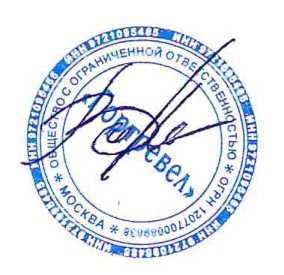 м.п.Я,ООО «Гортревел»ОГРН 1207700089838ИНН 9721095485КПП 772101001ОКПО 04979206Реестровый номер Турагента – РТА 0019320 Юр. Адрес: 109428, город Москва, улица Коновалова, дом 18, подвал, помещение III, комн. 4 офис 18Факт. Адрес: 109428, город Москва, улица Коновалова, дом 18, подвал, помещение III, комн. 4 офис 18р/сч 40702810132060011450ФИЛИАЛ "САНКТ-ПЕТЕРБУРГСКИЙ" АО "АЛЬФА-БАНК" Г. САНКТ-ПЕТЕРБУРГБИК 044030786к/сч 30101810600000000786https://letsfly.travel/тел. 8-926-798-07-55 Генеральный директор Воронина Л.В.м.п.Ф.И.О       ООО «Гортревел»ОГРН 1207700089838ИНН 9721095485КПП 772101001ОКПО 04979206Реестровый номер Турагента – РТА 0019320 Юр. Адрес: 109428, город Москва, улица Коновалова, дом 18, подвал, помещение III, комн. 4 офис 18Факт. Адрес: 109428, город Москва, улица Коновалова, дом 18, подвал, помещение III, комн. 4 офис 18р/сч 40702810132060011450ФИЛИАЛ "САНКТ-ПЕТЕРБУРГСКИЙ" АО "АЛЬФА-БАНК" Г. САНКТ-ПЕТЕРБУРГБИК 044030786к/сч 30101810600000000786https://letsfly.travel/тел. 8-926-798-07-55 Генеральный директор Воронина Л.В.м.п.Паспорт    ООО «Гортревел»ОГРН 1207700089838ИНН 9721095485КПП 772101001ОКПО 04979206Реестровый номер Турагента – РТА 0019320 Юр. Адрес: 109428, город Москва, улица Коновалова, дом 18, подвал, помещение III, комн. 4 офис 18Факт. Адрес: 109428, город Москва, улица Коновалова, дом 18, подвал, помещение III, комн. 4 офис 18р/сч 40702810132060011450ФИЛИАЛ "САНКТ-ПЕТЕРБУРГСКИЙ" АО "АЛЬФА-БАНК" Г. САНКТ-ПЕТЕРБУРГБИК 044030786к/сч 30101810600000000786https://letsfly.travel/тел. 8-926-798-07-55 Генеральный директор Воронина Л.В.м.п.выданООО «Гортревел»ОГРН 1207700089838ИНН 9721095485КПП 772101001ОКПО 04979206Реестровый номер Турагента – РТА 0019320 Юр. Адрес: 109428, город Москва, улица Коновалова, дом 18, подвал, помещение III, комн. 4 офис 18Факт. Адрес: 109428, город Москва, улица Коновалова, дом 18, подвал, помещение III, комн. 4 офис 18р/сч 40702810132060011450ФИЛИАЛ "САНКТ-ПЕТЕРБУРГСКИЙ" АО "АЛЬФА-БАНК" Г. САНКТ-ПЕТЕРБУРГБИК 044030786к/сч 30101810600000000786https://letsfly.travel/тел. 8-926-798-07-55 Генеральный директор Воронина Л.В.м.п.Адрес  ООО «Гортревел»ОГРН 1207700089838ИНН 9721095485КПП 772101001ОКПО 04979206Реестровый номер Турагента – РТА 0019320 Юр. Адрес: 109428, город Москва, улица Коновалова, дом 18, подвал, помещение III, комн. 4 офис 18Факт. Адрес: 109428, город Москва, улица Коновалова, дом 18, подвал, помещение III, комн. 4 офис 18р/сч 40702810132060011450ФИЛИАЛ "САНКТ-ПЕТЕРБУРГСКИЙ" АО "АЛЬФА-БАНК" Г. САНКТ-ПЕТЕРБУРГБИК 044030786к/сч 30101810600000000786https://letsfly.travel/тел. 8-926-798-07-55 Генеральный директор Воронина Л.В.м.п.телООО «Гортревел»ОГРН 1207700089838ИНН 9721095485КПП 772101001ОКПО 04979206Реестровый номер Турагента – РТА 0019320 Юр. Адрес: 109428, город Москва, улица Коновалова, дом 18, подвал, помещение III, комн. 4 офис 18Факт. Адрес: 109428, город Москва, улица Коновалова, дом 18, подвал, помещение III, комн. 4 офис 18р/сч 40702810132060011450ФИЛИАЛ "САНКТ-ПЕТЕРБУРГСКИЙ" АО "АЛЬФА-БАНК" Г. САНКТ-ПЕТЕРБУРГБИК 044030786к/сч 30101810600000000786https://letsfly.travel/тел. 8-926-798-07-55 Генеральный директор Воронина Л.В.м.п.e-mail:ООО «Гортревел»ОГРН 1207700089838ИНН 9721095485КПП 772101001ОКПО 04979206Реестровый номер Турагента – РТА 0019320 Юр. Адрес: 109428, город Москва, улица Коновалова, дом 18, подвал, помещение III, комн. 4 офис 18Факт. Адрес: 109428, город Москва, улица Коновалова, дом 18, подвал, помещение III, комн. 4 офис 18р/сч 40702810132060011450ФИЛИАЛ "САНКТ-ПЕТЕРБУРГСКИЙ" АО "АЛЬФА-БАНК" Г. САНКТ-ПЕТЕРБУРГБИК 044030786к/сч 30101810600000000786https://letsfly.travel/тел. 8-926-798-07-55 Генеральный директор Воронина Л.В.м.п.своими действиями акцептую настоящую Оферту, одновременно с тем:Подтверждаю, что согласен со всеми условиями настоящего Договора, понимаю все приведенные в нем термины и определения.Ознакомлен в полном объеме с информацией о потребительских свойствах туристского продукта, дополнительной необходимой информацией о стране(месте) временного пребывания и условиях совершения путешествия и принимаю на себя связанные с этим обязательства.Разрешаю использовать и передавать третьим лицам конфиденциальную и личную информация туристов, поименованных в приложении №1(заявке) для осуществления всех существенных условий по Оферте.Подтверждаю, что уполномочен выступать от имени туристов, поименованных в приложении №1 (заявке).Подтверждаю согласие на обработку персональных данных в соответствии с положениями Федерального закона РФ от 27.07.2006 № 152-ФЗ «О персональных данных»своими действиями акцептую настоящую Оферту, одновременно с тем:Подтверждаю, что согласен со всеми условиями настоящего Договора, понимаю все приведенные в нем термины и определения.Ознакомлен в полном объеме с информацией о потребительских свойствах туристского продукта, дополнительной необходимой информацией о стране(месте) временного пребывания и условиях совершения путешествия и принимаю на себя связанные с этим обязательства.Разрешаю использовать и передавать третьим лицам конфиденциальную и личную информация туристов, поименованных в приложении №1(заявке) для осуществления всех существенных условий по Оферте.Подтверждаю, что уполномочен выступать от имени туристов, поименованных в приложении №1 (заявке).Подтверждаю согласие на обработку персональных данных в соответствии с положениями Федерального закона РФ от 27.07.2006 № 152-ФЗ «О персональных данных»ФИОСтатус (м, ж, реб)Дата рожденияПаспортные данные (общегражданский/заграничный паспорт в зависимости от страны посещения)Батчаева Диана БорисовнаBATCHAEVA DIANAЖ03.05.1988Паспорт серии 1808 №166692 от 16.06.2008, ,Итого: чел. совершеннолетних,   детей до 18 лет чел. совершеннолетних,   детей до 18 лет чел. совершеннолетних,   детей до 18 лет Страна, город, курортДаты тураРоссия, Адлер24.12.2022 - 27.12.2022 Наименование, адрес (место нахождение средства размещения)Категория средства размещенияСочи Парк Отель 3*, Адлер3*  Категория номераТип размещения в номере (количество человек в номере)Категория питания2-Х МЕСТН. СТАНДАРТ С ДВУМЯ РАЗДЕЛЬНЫМИ КРОВАТЯМИSGLRO  ФИО туристаМаршрут трансфераКатегория трансфера (индивидуальный/группой)   Тип страховкиНаименование страховщика, его телефон и интернет-сайтОбязательное страхование медицинских расходов в период путешествия, (Батчаева Диана Борисовна)    ФИО туристаДа/Нет     МаршрутКласс обслуживаниеТип рейсаПримечаниеВылет AER 27.12.2022 18:20, прилет LED 27.12.2022 23:00ЭкономDP 306Батчаева Диана БорисовнаВылет LED 24.12.2022 12:50, прилет AER 24.12.2022 17:35ЭкономDP 305Батчаева Диана Борисовна Наименование услугиХарактеристики услуги:Рубли: 12 862 ₽ 0 коп.Прописью:двенадцать тысяч восемьсот шестьдесят два руб. ноль коп.У.е.:*Прописью:Аванс:  Доплата:  Турагент:ООО «Гортревел»Генеральный директор Воронина Л.В.м.п.Заказчик:Я,Ф.И.О. Батчаева Диана БорисовнаПаспорт серии 1808 № 166692Выдан ОУФМС Г ВОЛГОГРАД  06/16/2008Дата выдачи паспорта 16.06.2008 Зарегистрирован по адресу не указаноАдрес фактического проживания не указанотел: +79218743767 e-mail diana_b2017@mail.ruсвоими действиями акцептую настоящую Оферту, одновременно с тем:Подтверждаю, что согласен со всеми условиями настоящего Договора, понимаю все приведенные в нем термины и определения. Ознакомлен в полном объеме с информацией о потребительских свойствах туристского продукта, дополнительной необходимой информацией о стране(месте) временного пребывания и условиях совершения путешествия и принимаю на себя связанные с этим обязательства.Разрешаю использовать и передавать третьим лицам конфиденциальную и личную информация туристов, поименованных в приложении №1(заявке) для осуществления всех существенных условий по Оферте. Подтверждаю, что уполномочен выступать от имени туристов, поименованных в приложении №1 (заявке).Заказчик:Я,Ф.И.О. Батчаева Диана БорисовнаПаспорт серии 1808 № 166692Выдан ОУФМС Г ВОЛГОГРАД  06/16/2008Дата выдачи паспорта 16.06.2008 Зарегистрирован по адресу не указаноАдрес фактического проживания не указанотел: +79218743767 e-mail diana_b2017@mail.ruсвоими действиями акцептую настоящую Оферту, одновременно с тем:Подтверждаю, что согласен со всеми условиями настоящего Договора, понимаю все приведенные в нем термины и определения. Ознакомлен в полном объеме с информацией о потребительских свойствах туристского продукта, дополнительной необходимой информацией о стране(месте) временного пребывания и условиях совершения путешествия и принимаю на себя связанные с этим обязательства.Разрешаю использовать и передавать третьим лицам конфиденциальную и личную информация туристов, поименованных в приложении №1(заявке) для осуществления всех существенных условий по Оферте. Подтверждаю, что уполномочен выступать от имени туристов, поименованных в приложении №1 (заявке).Заказчик:Я,Ф.И.О. Батчаева Диана БорисовнаПаспорт серии 1808 № 166692Выдан ОУФМС Г ВОЛГОГРАД  06/16/2008Дата выдачи паспорта 16.06.2008 Зарегистрирован по адресу не указаноАдрес фактического проживания не указанотел: +79218743767 e-mail diana_b2017@mail.ruсвоими действиями акцептую настоящую Оферту, одновременно с тем:Подтверждаю, что согласен со всеми условиями настоящего Договора, понимаю все приведенные в нем термины и определения. Ознакомлен в полном объеме с информацией о потребительских свойствах туристского продукта, дополнительной необходимой информацией о стране(месте) временного пребывания и условиях совершения путешествия и принимаю на себя связанные с этим обязательства.Разрешаю использовать и передавать третьим лицам конфиденциальную и личную информация туристов, поименованных в приложении №1(заявке) для осуществления всех существенных условий по Оферте. Подтверждаю, что уполномочен выступать от имени туристов, поименованных в приложении №1 (заявке).Полное наименование ТуроператораОбщество с ограниченной ответственностью " Планета Трэвэл"Сокращенное наименование ТуроператораООО " Планета Трэвэл"Адрес (место нахождения) Туроператора195248, Санкт-Петербург, ул. Б. Пороховская д.44 к.4 кв 29Почтовый адрес Туроператора190031, г. Санкт-Петербург, Московский пр, д. 7, литер А" Реестровый номер ТуроператораРТО 018200Телефон / факс ТуроператораЭлектронная почта / Сайт ТуроператораЭл. почта: manager@plantravel.ru  Сайт: : https://plantravel.ru/ ООО "Планета Трэвэл"Вид и размер финансового обеспеченияДоговор страхования10 000 000,00Номер, дата и срок действия Договора страхования ответственности Туроператора или банковской гарантии№ 2022175-0367779/22ГОТП от 18/10/2022Наименование организации, предоставившей финансовое обеспечениеООО "Страховая Компания "Согласие"Адрес (местонахождение) организации, предоставившей финансовое обеспечение129110, г Москва, Мещанский р-н, ул Гиляровского, д 42Почтовый адрес организации, предоставившей финансовое обеспечениеЭлектронная почта / Сайт организации, предоставившей финансовое обеспечениеЭл. почта:  Сайт: Наименование объединения Ассоциации «Объединение туроператоров в сфере выездного туризма «ТУРПОМОЩЬ»Адрес (местонахождение) организации101000, г. Москва, ул. Мясницкая, дом 47Телефон «Горячая линия»+7 (499) 678-12-03Электронная почта / СайтЭл.почта:     secretary@tourpom.ru         Сайт: www.tourpom.ruТурагент:ООО «Гортревел»Генеральный директор Воронина Л.В.м.п.Заказчик:Я,Ф.И.О. Батчаева Диана БорисовнаПаспорт серии 1808 № 166692Выдан ОУФМС Г ВОЛГОГРАД  06/16/2008Дата выдачи паспорта 16.06.2008 Зарегистрирован по адресу не указаноАдрес фактического проживания не указанотел: +79218743767 e-mail diana_b2017@mail.ruсвоими действиями акцептую настоящую Оферту, одновременно с тем:Подтверждаю, что согласен со всеми условиями настоящего Договора, понимаю все приведенные в нем термины и определения. Ознакомлен в полном объеме с информацией о потребительских свойствах туристского продукта, дополнительной необходимой информацией о стране(месте) временного пребывания и условиях совершения путешествия и принимаю на себя связанные с этим обязательства.Разрешаю использовать и передавать третьим лицам конфиденциальную и личную информация туристов, поименованных в приложении №1(заявке) для осуществления всех существенных условий по Оферте. Подтверждаю, что уполномочен выступать от имени туристов, поименованных в приложении №1 (заявке).Заказчик:Я,Ф.И.О. Батчаева Диана БорисовнаПаспорт серии 1808 № 166692Выдан ОУФМС Г ВОЛГОГРАД  06/16/2008Дата выдачи паспорта 16.06.2008 Зарегистрирован по адресу не указаноАдрес фактического проживания не указанотел: +79218743767 e-mail diana_b2017@mail.ruсвоими действиями акцептую настоящую Оферту, одновременно с тем:Подтверждаю, что согласен со всеми условиями настоящего Договора, понимаю все приведенные в нем термины и определения. Ознакомлен в полном объеме с информацией о потребительских свойствах туристского продукта, дополнительной необходимой информацией о стране(месте) временного пребывания и условиях совершения путешествия и принимаю на себя связанные с этим обязательства.Разрешаю использовать и передавать третьим лицам конфиденциальную и личную информация туристов, поименованных в приложении №1(заявке) для осуществления всех существенных условий по Оферте. Подтверждаю, что уполномочен выступать от имени туристов, поименованных в приложении №1 (заявке).Заказчик:Я,Ф.И.О. Батчаева Диана БорисовнаПаспорт серии 1808 № 166692Выдан ОУФМС Г ВОЛГОГРАД  06/16/2008Дата выдачи паспорта 16.06.2008 Зарегистрирован по адресу не указаноАдрес фактического проживания не указанотел: +79218743767 e-mail diana_b2017@mail.ruсвоими действиями акцептую настоящую Оферту, одновременно с тем:Подтверждаю, что согласен со всеми условиями настоящего Договора, понимаю все приведенные в нем термины и определения. Ознакомлен в полном объеме с информацией о потребительских свойствах туристского продукта, дополнительной необходимой информацией о стране(месте) временного пребывания и условиях совершения путешествия и принимаю на себя связанные с этим обязательства.Разрешаю использовать и передавать третьим лицам конфиденциальную и личную информация туристов, поименованных в приложении №1(заявке) для осуществления всех существенных условий по Оферте. Подтверждаю, что уполномочен выступать от имени туристов, поименованных в приложении №1 (заявке).